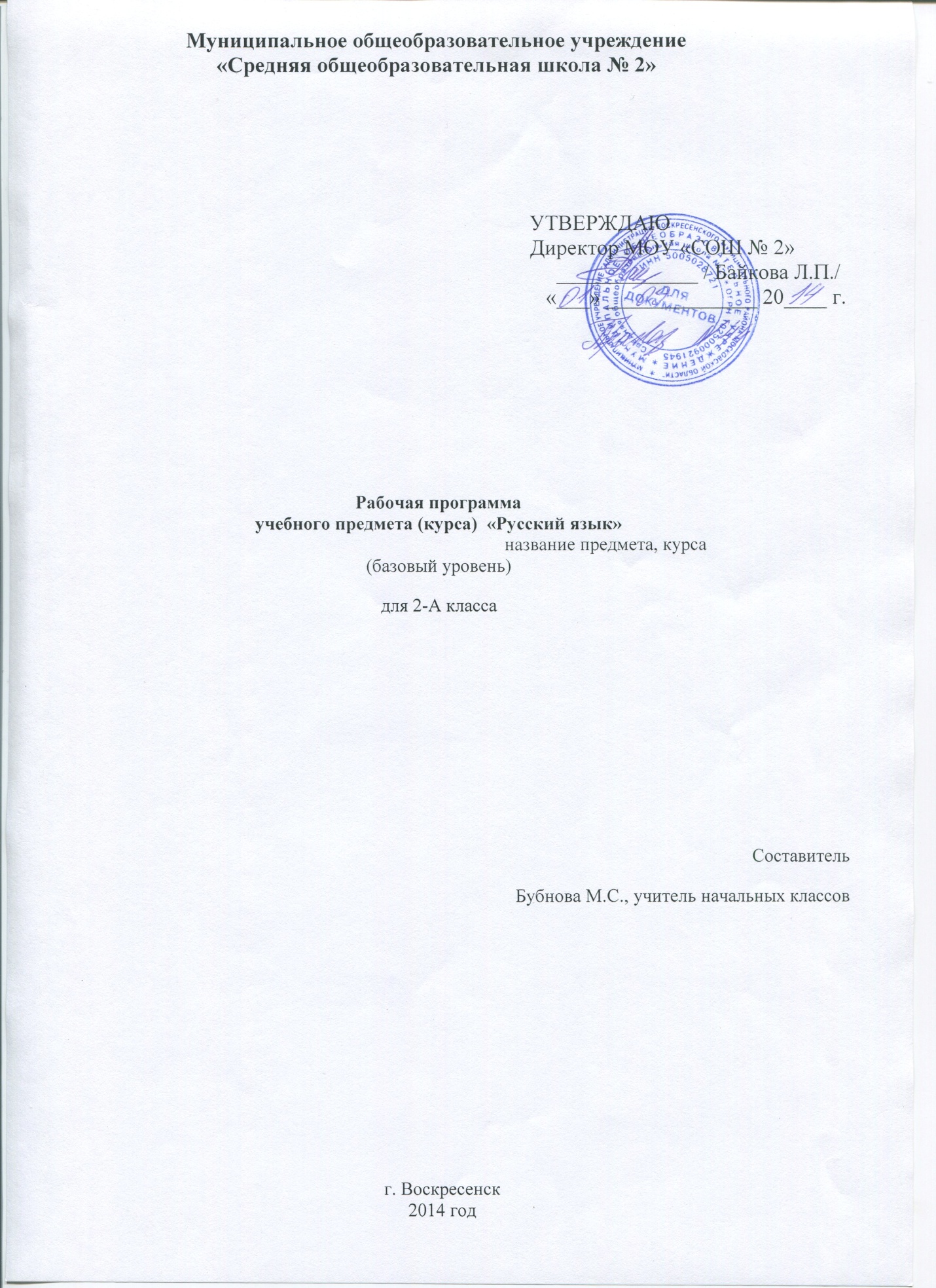 Пояснительная запискаПрограмма разработана на основе Федерального государственного образовательного стандарта начального общего образования, Концепции духовно-нравственного развития и воспитания личности гражданина России, планируемых результатов начального общего образования, авторской программы В. П. Канакиной, В. Г. Горецкого, М. Н. Дементьевой, Н. А. Стефаненко, М. В. Бойкиной «Русский язык».Предмет «Русский язык» играет важную роль в реализации основных целевых установок начального образования: становлении основ гражданской идентичности и мировоззрения; формировании основ умения учиться и способности к организации своей деятельности; духовно-нравственном развитии и воспитании младших школьников.Содержание предмета направлено на формирование функциональной грамотности и коммуникативной компетентности. Русский язык является для младших школьников основой всего процесса обучения, средством развития их мышления, воображения, интеллектуальных и творческих способностей, основным каналом социализации личности. «Дитя входит в духовную жизнь окружающих его людей единственно через посредство отечественного языка, и, наоборот, мир, окружающий дитя, отражается в нём своей духовной стороной только через посредство той же среды — отечественного языка» (К. Д. Ушинский). Изучение русского языка в начальных классах — первоначальный этап системы лингвистического образования и речевого развития, обеспечивающий готовность выпускников начальной школы к дальнейшему образованию.Целями изучения предмета «Русский язык» в начальной школе являются:• ознакомление учащихся с основными положениями науки о языке и формирование на этой основе знаково-символического восприятия и логического мышления учащихся; • формирование коммуникативной компетенции учащихся: развитие устной и письменной речи, монологической и диалогической речи, а также навыков грамотного, безошибочного письма как показателя общей культуры человека.Общая характеристика курсаПрограмма направлена на реализацию средствами предмета «Русский язык» основных задач образовательной области «Филология»: — формирование первоначальных представлений о единстве и многообразии языкового и культурного пространства России, о языке как основе национального самосознания;— развитие диалогической и монологической устной и письменной речи; — развитие коммуникативных умений;— развитие нравственных и эстетических чувств; — развитие способностей к творческой деятельности.Программа определяет ряд практических задач, решение которых обеспечит достижение основных целей изучения предмета:• развитие речи, мышления, воображения школьников, умения выбирать средства языка в соответствии с целями, задачами и условиями общения; • формирование у младших школьников первоначальных представлений о системе и структуре русского языка: лексике, фонетике, графике, орфоэпии, морфемике (состав слова), морфологии и синтаксисе;• формирование навыков культуры речи во всех её проявлениях, умений правильно писать и читать, участвовать в диалоге, составлять несложные устные монологические высказывания и письменные тексты;• воспитание позитивного эмоционально-ценностного отношения к русскому языку, чувства сопричастности к сохранению его уникальности и чистоты; пробуждение познавательного интереса к языку, стремления совершенствовать свою речь.Систематический курс русского языка представлен в программе следующими содержательными линиями:• система языка (основы лингвистических знаний): лексика, фонетика и орфоэпия, графика, состав слова (морфемика), грамматика (морфология и синтаксис); • орфография и пунктуация; • развитие речи. Содержание курса имеет концентрическое строение, предусматривающее изучение одних и тех же разделов и тем в каждом классе. Такая структура программы позволяет учитывать степень подготовки учащихся к восприятию тех или иных сведений о языке, обеспечивает постепенное возрастание сложности материала и организует комплексное изучение грамматической теории, навыков правописания и развития речи. Языковой материал обеспечивает формирование у младших школьников первоначальных представлений о системе и структуре русского языка с учётом возрастных особенностей младших школьников, а также способствует усвоению ими норм русского литературного языка. Изучение орфографии и пунктуации, а также развитие устной и письменной речи учащихся служит решению практических задач общения и формирует навыки, определяющие культурный уровень учащихся. Программа направлена на формирование у младших школьников представлений о языке как явлении национальной культуры и основном средстве человеческого общения, на осознание ими значения русского языка как государственного языка Российской Федерации, языка межнационального общения.В программе выделен раздел «Виды речевой деятельности». Его содержание обеспечивает ориентацию младших школьников в целях, задачах, средствах и значении различных видов речевой деятельности (слушания, говорения, чтения и письма). Развитие и совершенствование всех видов речевой деятельности заложит основы для овладения устной и письменной формами языка, культурой речи. Учащиеся научатся адекватно воспринимать звучащую и письменную речь, анализировать свою и оценивать чужую речь, создавать собственные монологические устные высказывания и письменные тексты в соответствии с задачами коммуникации. Включение данного раздела в программу усиливает внимание к формированию коммуникативных умений и навыков, актуальных для практики общения младших школьников.Содержание систематического курса русского языка представлено в программе как совокупность понятий, правил, сведений, взаимодействующих между собой, отражающих реально существующую внутреннюю взаимосвязь всех сторон языка: фонетической, лексической, словообразовательной и грамматической (морфологической и синтаксической). Знакомясь с единицами языка разных уровней, учащиеся усваивают их роль, функции, а также связи и отношения, существующие в системе языка и речи. Усвоение морфологической и синтаксической структуры языка, правил строения слова и предложения, графической формы букв осуществляется на основе формирования символико-моделирующих учебных действий с языковыми единицами. Через овладение языком — его лексикой, фразеологией, фонетикой и графикой, богатейшей словообразовательной системой, его грамматикой, разнообразием синтаксических структур — формируется собственная языковая способность ученика, осуществляется становление личности. Значимое место в программе отводится темам «Текст», «Предложение и словосочетание». Они наиболее явственно обеспечивают формирование и развитие коммуникативно-речевой компетенции учащихся. Работа над текстом предусматривает формирование речевых умений и овладение речеведческими сведениями и знаниями по языку, что создаст действенную основу для обучения школьников созданию текстов по образцу (изложение), собственных текстов разного типа (текст-повествование, текст-описание, текст-рассуждение) и жанра с учётом замысла, адресата и ситуации общения, соблюдению норм построения текста (логичность, последовательность, связность, соответствие теме и главной мысли и др.), развитию умений, связанных с оценкой и самооценкой выполненной учеником творческой работы.Работа над предложением и словосочетанием направлена на обучение учащихся нормам построения и образования предложений, на развитие умений пользоваться предложениями в устной и письменной речи, на обеспечение понимания содержания и структуры предложений в чужой речи. На синтаксической основе школьники осваивают нормы произношения, процессы словоизменения, формируются грамматические умения, орфографические и речевые навыки.Программа предусматривает формирование у младших школьников представлений о лексике русского языка. Освоение знаний о лексике способствует пониманию материальной природы языкового знака (слова как единства звучания и значения); осмыслению роли слова в выражении мыслей, чувств, эмоций; осознанию словарного богатства русского языка и эстетической функции родного слова; овладению умением выбора лексических средств в зависимости от цели, темы, основной мысли, адресата, ситуаций и условий общения; осознанию необходимости пополнять и обогащать собственный словарный запас как показатель интеллектуального и речевого развития личности. Серьёзное внимание уделяется в программе формированию фонетико-графических представлений о звуках и буквах русского языка. Чёткое представление звуковой и графической формы важно для формирования всех видов речевой деятельности: аудирования, говорения, чтения и письма.Важная роль отводится формированию представлений о грамматических понятиях: словообразовательных, морфологических, синтаксических. Усвоение грамматических понятий становится процессом умственного и речевого развития: у школьников развиваются интеллектуальные умения анализа, синтеза, сравнения, сопоставления, классификации, обобщения, что служит основой для дальнейшего формирования общеучебных, логических и познавательных (символико-моделирующих) универсальных действий с языковыми единицами.Программа предусматривает изучение орфографии и пунктуации на основе формирования универсальных учебных действий. Сформированность умений различать части речи и значимые части слова, обнаруживать орфограмму, различать её тип, соотносить орфограмму с определённым правилом, выполнять действие по правилу, осуществлять орфографический самоконтроль является основой грамотного, безошибочного письма.Содержание программы является основой для овладения учащимися приёмами активного анализа и синтеза (применительно к изучаемым единицам языка и речи), сопоставления, нахождения сходств и различий, дедукции и индукции, группировки, абстрагирования, систематизации, что, несомненно, способствует умственному и речевому развитию. На этой основе развивается потребность в постижении языка и речи как предмета изучения, выработке осмысленного отношения к употреблению в речи основных единиц языка.Программой предусмотрено целенаправленное формирование первичных навыков работы с информацией. В ходе освоения русского языка формируются умения, связанные с информационной культурой: читать, писать, эффективно работать с учебной книгой, пользоваться лингвистическими словарями и справочниками. Школьники будут работать с информацией, представленной в разных форматах (текст, рисунок, таблица, схема, модель слова, памятка). Они научатся анализировать, оценивать, преобразовывать и представлять полученную информацию, а также создавать новые информационные объекты: сообщения, отзывы, письма, поздравительные открытки, небольшие сочинения, сборники творческих работ, классную газету и др. Программа предполагает организацию проектной деятельности, которая способствует включению учащихся в активный познавательный процесс. Проектная деятельность позволяет закрепить, расширить, углубить полученные на уроках знания, создаёт условия для творческого развития детей, формирования позитивной самооценки, навыков совместной деятельности со взрослыми и сверстниками, умений сотрудничать друг с другом, совместно планировать свои действия, вести поиск и систематизировать нужную информацию. Место курса «Русский язык» в учебном планеНа изучение русского языка во 2 классе отводится 170 ч (5 ч в неделю, 34 учебные недели). Содержание курсаВиды речевой деятельностиСлушание. Осознание цели и ситуации устного общения. Адекватное восприятие звучащей речи. Понимание на слух информации, содержащейся в предложенном тексте, определение основной мысли текста, передача его содержания по вопросам. Говорение. Выбор языковых средств в соответствии с целями и условиями для эффективного решения коммуникативной задачи. Практическое овладение диалогической формой речи. Овладение умениями начать, поддержать, закончить разговор, привлечь внимание и т. п. Практическое овладение устными монологическими высказываниями в соответствии с учебной задачей (описание, повествование, рассуждение). Овладение нормами речевого этикета в ситуациях учебного и бытового общения (приветствие, прощание, извинение, благодарность, обращение с просьбой). Соблюдение орфоэпических норм и правильной интонации.Чтение. Понимание учебного текста. Выборочное чтение с целью нахождения необходимого материала. Нахождение информации, заданной в тексте в явном виде. Формулирование простых выводов на основе информации, содержащейся в тексте. Интерпретация и обобщение содержащейся в тексте информации. Анализ и оценка содержания, языковых особенностей и структуры текста.Письмо. Овладение разборчивым аккуратным письмом с учётом гигиенических требований к этому виду учебной работы. Списывание, письмо под диктовку в соответствии с изученными правилами. Письменное изложение содержания прослушанного и прочитанного текстов (подробное, выборочное). Создание небольших собственных текстов (сочинений) по интересной детям тематике (на основе впечатлений, литературных произведений, сюжетных картин, серий картин, репродукций картин художников, просмотра фрагмента видеозаписи и т. п.).Систематический курс Фонетика и орфоэпия. Различение гласных и согласных звуков. Нахождение в слове ударных и безударных гласных звуков. Различение мягких и твёрдых согласных звуков, определение парных и непарных по твёрдости-мягкости согласных звуков. Различение звонких и глухих согласных звуков, определение парных и непарных по звонкости-глухости согласных звуков. Определение качественной характеристики звука: гласный — согласный; гласный ударный — безударный; согласный твёрдый — мягкий, парный — непарный; согласный звонкий — глухой, парный — непарный. Деление слов на слоги. Слогообразующая роль гласных звуков. Словесное ударение и логическое (смысловое) ударение в предложениях. Словообразующая функция ударения. Ударение, произношение звуков и сочетаний звуков в соответствии с нормами современного русского литературного языка. Фонетический анализ слова.    	Графика. Различение звуков и букв. Обозначение на письме твёрдости и мягкости согласных звуков. Использование на письме разделительных ь и ъ.Установление соотношения звукового и буквенного состава слов типа стол, конь; в словах с йотированными гласными е, ё, ю, я; в словах с непроизносимыми согласными.Использование небуквенных графических средств: пробела между словами, знака переноса, красной строки (абзаца), пунктуационных знаков (в пределах изученного). Знание алфавита: правильное называние букв, их последовательность. Использование алфавита при работе со словарями, справочниками, каталогами. Лексика. Понимание слова как единства звучания и значения. Выявление слов, значение которых требует уточнения. Определение значения слова по тексту или уточнение значения с помощью толкового словаря. Представление об однозначных и многозначных словах, о прямом и переносном значении слова, о синонимах, антонимах, омонимах, фразеологизмах. Наблюдение за их использованием в тексте. Работа с разными словарями.Состав слова (морфемика). Овладение понятием «родственные (однокоренные) слова». Различение однокоренных слов и различных форм одного и того же слова. Различение однокоренных слов и синонимов, однокоренных слов и слов с омонимичными корнями. Выделение в словах с однозначно выделяемыми морфемами окончания, корня, приставки, суффикса (постфикса -ся), основы. Различение изменяемых и неизменяемых слов. Представление о значении суффиксов и приставок. Образование однокоренных слов помощью суффиксов и приставок. Сложные слова. Нахождение корня в однокоренных словах с чередованием согласных в корне. Разбор слова по составу.Морфология. Части речи; деление частей речи на самостоятельные и служебные.Имя существительное. Значение и употребление в речи. Различение имён существительных одушевлённых и неодушевлённых по вопросам кто? и что? Выделение имён существительных собственных и нарицательных. Различение имён существительных мужского, женского и среднего рода. Изменение существительных по числам. Начальная форма имени существительного. Изменение существительных по падежам. Определение падежа, в котором употреблено имя существительное. Различение падежных и смысловых (синтаксических) вопросов. Определение принадлежности имён существительных к 1, 2, 3-му склонению. Словообразование имён существительных. Морфологический разбор имён существительных.Имя прилагательное. Значение и употребление в речи. Изменение прилагательных по родам, числам и падежам, кроме прилагательных на -ий, -ья, -ов, -ин. Зависимость формы имени прилагательного от формы имени существительного. Начальная форма имени прилагательного. Словообразование имён прилагательных. Морфологический разбор имён прилагательных.Местоимение. Общее представление о местоимении. Личные местоимения. Значение и употребление в речи. Личные местоимения 1, 2, 3-го лица единственного и множественного числа. Склонение личных местоимений.Числительное. Общее представление о числительных. Значение и употребление в речи количественных и порядковых числительных.Глагол. Значение и употребление в речи. Неопределённая форма глагола. Различение глаголов, отвечающих на вопросы что сделать? и что делать? Изменение глаголов по временам: настоящее, прошедшее, будущее время. Изменение глаголов по лицам и числам в настоящем и будущем времени (спряжение). Способы определения І и ІІ спряжения глаголов (практическое овладение). Изменение глаголов прошедшего времени по родам и числам. Возвратные глаголы. Словообразование глаголов от других частей речи. Морфологический разбор глаголов.Наречие. Значение и употребление в речи.Предлог. Знакомство с наиболее употребительными предлогами. Функция предлогов: образование падежных форм имён существительных и местоимений. Отличие предлогов от приставок.Союз. Союзы и, а, но, их роль в речи. Частица. Частица не, её значение.Синтаксис. Различение предложения, словосочетания, слова (осознание их сходства и различия). Определение в словосочетании главного и зависимого слов при помощи вопроса. Различение предложений по цели высказывания: повествовательные, вопросительные и побудительные; по эмоциональной окраске (интонации): восклицательные и невосклицательные.Простое предложение. Нахождение главных членов предложения: подлежащее и сказуемое. Различение главных и второстепенных членов предложения. Установление связи (при помощи смысловых вопросов) между словами в словосочетании и предложении. Предложения распространённые и нераспространённые. Синтаксический анализ простого предложения с двумя главными членами.Нахождение однородных членов и самостоятельное составление предложений с ними без союзов и с союзами и, а, но. Использование интонации перечисления в предложениях с однородными членами. Нахождение в предложении обращения (в начале, в середине или в конце предложения).Сложное предложение (общее представление). Различение простых и сложных предложений.Орфография и пунктуация. Формирование орфографической зоркости, использование разных способов проверки орфограмм в зависимости от места орфограммы в слове. Использование орфографического словаря.Применение правил правописания и пунктуации:• сочетания жи—ши, ча—ща, чу—щу в положении под ударением;• сочетания чк—чн, чт, нч, щн и др.; • перенос слов;• прописная буква в начале предложения, в именах собственных;• проверяемые безударные гласные в корне слова;• парные звонкие и глухие согласные в корне слова;• непроизносимые согласные;• непроверяемые гласные и согласные в корне слова (на ограниченном перечне слов); (непроверяемые буквы-орфограммы гласных и согласных звуков в корне слова• гласные и согласные в неизменяемых на письме приставках;• разделительные ъ и ь;• мягкий знак после шипящих на конце имён существительных (речь, рожь, мышь);• соединительные о и е, в сложных словах (самолёт, вездеход)• е и и в суффиксах имен существительных (ключик — ключика, замочек-замочка).• безударные падежные окончания имён существительных (кроме существительных на -мя, -ий, -ье, -ия, -ов, -ин);• безударные падежные окончания имён прилагательных; • раздельное написание предлогов с именами существительными;• раздельное написание предлогов с личными местоимениями;• раздельное написание частицы не с глаголами;• мягкий знак после шипящих на конце глаголов во 2-м лице единственного числа (читаешь, учишь);• мягкий знак в глаголах в сочетании -ться;• безударные личные окончания глаголов;• раздельное написание предлогов с другими словами;• знаки препинания в конце предложения: точка, вопросительный и восклицательные знаки;• знаки препинания (запятая) в предложениях с однородными членами;• запятая при обращении в предложениях;• запятая между частями в сложном предложении.Развитие речи. Осознание ситуации общения: с какой целью, с кем и где происходит общение?Практическое овладение диалогической формой речи. Выражение собственного мнения, его аргументация с учётом ситуации общения. Овладение умениями ведения разговора (начать, поддержать, закончить разговор, привлечь внимание и т.п.). Овладение нормами речевого этикета в ситуациях учебного и бытового общения (приветствие, прощание, извинение, благодарность, обращение с просьбой), в том числе при обращении с помощью средств ИКТ.Практическое овладение монологической формой речи. Умение строить устное монологическое высказывание на определённую тему с использованием разных типов речи (описание, повествование, рассуждение). Текст. Признаки текста. Смысловое единство предложений в тексте. Заглавие текста.Последовательность предложений в тексте.Последовательность частей текста (абзацев).Комплексная работа над структурой текста: озаглавливание, корректирование порядка предложений и частей текста (абзацев). План текста. Составление планов к заданным текстам. Создание собственных текстов по предложенным и самостоятельно составленным планам.Типы текстов: описание, повествование, рассуждение, их особенности. Знакомство с жанрами письма и поздравления.Создание собственных текстов и корректирование заданных текстов с учётом точности, правильности, богатства и выразительности письменной речи; использование в текстах синонимов и антонимов.Знакомство с основными видами изложений и сочинений (без заучивания учащимися определений): изложение подробное и выборочное, изложение с элементами сочинения; сочинение-повествование, сочинение-описание, сочинение-рассуждение.Планируемые результатыЛичностные результатыпредставление о своей этнической принадлежности;развитие чувства любви к родине, чувства гордости за свою родину, народ, великое достояние русского народа — русский язык;представление об окружающем ученика мире (природа, малая родина, люди и их деятельность и др.);осмысление необходимости бережного отношения к природе и всему живому на Земле;осознавание положительного отношения к народам, говорящим на разных языках, и их родному языку;представление о своей родословной, о достопримечательностях своей малой родины;положительное отношение к языковой деятельности;заинтересованность в выполнении языковых и речевых заданий и в проектной деятельности;понимание нравственного содержания поступков окружающих людей, ориентация в поведении на принятые моральные нормы;развитие чувства прекрасного и эстетических чувств через выразительные возможности языка, анализ пейзажных зарисовок и репродукций картин и др.;этические чувства (доброжелательность, сочувствие, сопереживание, отзывчивость, совесть и др.); понимание чувств одноклассников, учителей;развитие навыков сотрудничества с учителем, взрослыми, сверстниками в процессе выполнения совместной деятельности на уроке и при выполнении проектной деятельности;представление о бережном отношении к материальным ценностям; развитие интереса к проектно-творческой деятельности.Метапредметные результатыРегулятивные универсальные учебные действияпринимать и сохранять цель и учебную задачу;высказывать свои предположения относительно способа решения учебной задачи; в сотрудничестве с учителем находить варианты решения учебной задачи;планировать (совместно с учителем) свои действия в соответствии с поставленной задачей и условиями её реализации;учитывать выделенные ориентиры действий (в заданиях учебника, справочном материале учебника — в памятках) в планировании и контроле способа решения;выполнять действия по намеченному плану, а также по инструкциям, содержащимся в источниках информации (в заданиях учебника, справочном материале учебника — в памятках);проговаривать (сначала вслух, потом на уровне внутренней речи) последовательность производимых действий, составляющих основу осваиваемой деятельности;оценивать совместно с учителем или одноклассниками результат своих действий, вносить соответствующие коррективы;адекватно воспринимать оценку своей работы учителями, товарищами, другими лицами;понимать причины успеха и неуспеха выполнения учебной задачи;выполнять учебные действия в устной, письменной речи, во внутреннем плане.Познавательные УУДосознавать познавательную задачу, воспринимать её на слух, решать её (под руководством учителя или самостоятельно);воспринимать на слух и понимать различные виды сообщений (информационные тексты);ориентироваться в учебнике (на форзацах, шмуцтитулах, страницах учебника, в оглавлении, в условных обозначениях, в словарях учебника);работать с информацией, представленной в разных формах (текст, рисунок, таблица, схема), под руководством учителя и самостоятельно;осуществлять под руководством учителя поиск нужной информации в соответствии с поставленной задачей в учебнике и учебных пособиях;пользоваться знаками, символами, таблицами, схемами, приведёнными в учебнике и учебных пособиях (в том числе в электронном приложении к учебнику), для решения учебных и практических задач;пользоваться словарями и справочным материалом учебника;осмысленно читать текст, выделять существенную информацию из текстов разных видов (художественного и познавательного);составлять устно небольшое сообщение об изучаемом языковом объекте по вопросам учителя (с опорой на графическую информацию учебника или прочитанный текст);составлять небольшие собственные тексты по предложенной теме, рисунку;анализировать изучаемые факты, явления языка с выделением их существенных признаков (в процессе коллективной организации деятельности);осуществлять синтез как составление целого из их частей (под руководством учителя);ориентироваться при решении учебной задачи на возможные способы её решения;находить языковые примеры для иллюстрации изучаемых языковых понятий;осуществлять сравнение, сопоставление, классификацию изученных фактов языка по заданным признакам и самостоятельно выделенным основаниям;обобщать (выделять ряд или класс объектов как по заданному признаку, так и самостоятельно);делать выводы в результате совместной работы класса и учителя;подводить анализируемые объекты (явления) под понятия разного уровня обобщения (слово и часть речи, слово и член предложения, имя существительное и часть речи и др.);осуществлять аналогии между изучаемым предметом и собственным опытом (под руководством учителя); по результатам наблюдений находить и формулировать правила, определения;устанавливать причинно-следственные связи в изучаемом круге явлений, строить рассуждения в форме простых суждений об объекте.Коммуникативные УУДслушать собеседника и понимать речь других;оформлять свои мысли в устной и письменной форме (на уровне предложения или небольшого текста);принимать участие в диалоге, общей беседе, выполняя правила речевого поведения (не перебивать, выслушивать собеседника, стремиться понять его точку зрения и др.);выбирать адекватные речевые средства в диалоге с учителем и одноклассниками;задавать вопросы, адекватные речевой ситуации, отвечать на вопросы других; строить понятные для партнёра высказывания;признавать существование различных точек зрения; воспринимать другое мнение и позицию;формулировать собственное мнение и аргументировать его;работать в парах, учитывать мнение партнёра, высказывать своё мнение, договариваться и приходить к общему решению в совместной деятельности; проявлять доброжелательное отношение к партнёру;строить монологическое высказывание с учётом поставленной коммуникативной задачи;Общие предметные результаты освоения программыпонимание значения русского языка как государственного языка нашей страны, Российской Федерации, языка межнационального общения;воспитание уважительного отношения к русскому языку как родному языку русского народа, и языкам, на которых говорят другие народы;понимание русского языка как великого достояния русского народа, как явления национальной культуры, как развивающегося явления;первоначальное представление о некоторых нормах русского языка (орфоэпических, орфографических, пунктуационных) и правилах речевого этикета (в объёме изучаемого курса);начальные умения выбирать адекватные языковые средства при составлении небольших монологических высказываний;овладение первоначальными научными представлениями о системе и структуре русского языка, знакомство с некоторыми языковыми понятиями и их признаками из разделов: фонетика и графика, лексика, морфемика, морфология и синтаксис (в объёме изучаемого курса);применение орфографических правил и правил постановки знаков препинания в процессе выполнения письменных работ (в объёме изучаемого курса);первоначальные умения проверять написанное;овладение учебными действиями с изучаемыми языковыми единицами;формирование начальных умений находить, характеризовать, сравнивать, классифицировать такие языковые единицы, как звук, буква, слог, слово, слово как часть речи, слово как член предложения, предложение (в объёме изучаемого курса).Предметные результаты освоения основных содержательных линий программыРазвитие речиОсвоение данного раздела распределяется по всем разделам курса.Обучающийся научится:участвовать в устном общении на уроке (слушать собеседников, говорить на обсуждаемую тему, соблюдать основные правила речевого поведения);строить предложения для решения определённой речевой задачи (для ответа на заданный вопрос, для выражения своего собственного мнения);(самостоятельно) читать тексты учебника, извлекать из них новую информацию, работать с ней в соответствии с учебно-познавательной задачей (под руководством учителя);пользоваться словарями учебника для решения языковых и речевых задач;различать устную и письменную речь;различать диалогическую речь; понимать особенности диалогической речи;отличать текст от набора не связанных друг с другом предложений;анализировать текст с нарушенным порядком предложений и восстанавливать их последовательность в тексте;понимать тему и главную мысль текста (при её словесном выражении), подбирать заглавие к тексту, распознавать части текста по их абзацным отступам, определять последовательность частей текста;читать вопросы к повествовательному тексту, находить на них ответы и грамотно их записывать;составлять текст по рисунку, вопросам и опорным словам; по рисунку и вопросам, по рисунку (после анализа содержания рисунка); составлять текст по его началу и по его концу.Обучающийся получит возможность научиться:анализировать свою и чужую речь при слушании себя и речи товарищей (при ответах на поставленный учителем вопрос, при устном или письменном высказывании) с точки зрения правильности, точности, ясности содержания;соблюдать нормы произношения, употребления и написания слов, имеющихся в словарях учебника;озаглавливать текст по его теме или по его главной мысли;распознавать тексты разных типов: описание и повествование, рассуждение;замечать в художественном тексте языковые средства, создающие его выразительность;составлять небольшие повествовательный и описательный тексты на близкую жизненному опыту детей тему (после предварительной подготовки);находить средства связи между предложениями (порядок слов, местоимения, синонимы);составлять небольшие высказывания по результатам наблюдений за фактами и явлениями языка; на определённую тему;составлять текст (отзыв) по репродукциям картин художников (помещённых в учебнике);письменно излагать содержание прочитанного текста (после предварительной подготовки) по вопросам;проверять правильность своей письменной речи, исправлять допущенные орфографические ошибки, замечать и исправлять неточности в содержании и оформлении.Система языкаФонетика, орфоэпия, графикаОбучающийся научится:различать понятия «звук» и «буква», правильно называть буквы и правильно произносить звуки в слове и вне слова;определять качественную характеристику звука: гласный — согласный, гласный ударный — безударный, согласный твёрдый — мягкий, парный — непарный, согласный глухой — звонкий, парный — непарный (в объёме изученного);характеризовать, сравнивать, классифицировать звуки вне слова и в слове по заданным параметрам;понимать характеристику звука, представленную в модели (в звуком обозначении);анализировать, сравнивать, группировать слова по указанным характеристикам звуков;определять функции букв е, ё, ю, я в слове;определять способы обозначения буквами твёрдости-мягкости согласных и звука [й’];определять количество слогов в слове и их границы, сравнивать и классифицировать слова по слоговому составу;определять ударный и безударные слоги в слове;правильно называть буквы алфавита, располагать буквы и слова по алфавиту;использовать знание алфавита при работе со словарями;определять функцию мягкого знака (ь) как разделительного;устанавливать соотношение звукового и буквенного состава в словах с йотированными гласными е, ё, ю, я и мягким знаком — показателем мягкости согласного звука: коньки, ёлка, маяк;находить случаи расхождения звукового и буквенного состава слов при орфоэпическом проговаривании слов учителем (моряк, ёж, лось, друг, сказка);произносить звуки и сочетания звуков в соответствии с нормами литературного языка (круг слов определён орфоэпическим словарём учебника).Обучающийся получит возможность научиться:осуществлять звуко-буквенный разбор простых по составу слов с помощью заданного в учебнике алгоритма;устанавливать соотношение звукового и буквенного состава в словах с разделительным мягким знаком (ь): шью, друзья, вьюга;применять знания фонетического материала при использовании правил правописания и орфоэпии (различать ударные и безударные гласные, согласные звонкие–глухие, шипящие, мягкие и твёрдые и др.);пользоваться при письме небуквенными графическими средствами: пробелом между словами, знаком переноса, абзацем.ЛексикаОсвоение данного раздела распределяется по всем разделам курса.Обучающийся научится:• осознавать слово как единство звучания и значения;выявлять в речи незнакомые слова, спрашивать об их значении учителя или обращаться к толковому словарю;различать однозначные и многозначные слова (простые случаи);иметь представление о синонимах и антонимах;распознавать среди предложенных слов синонимы и антонимы;подбирать к предложенным словам 1—2 синонима или антонима;наблюдать за использованием синонимов и антонимов в речи;наблюдать над словами, употреблёнными в прямом и переносном значении.Обучающийся получит возможность научиться:выявлять в речи незнакомые слова, спрашивать об их значении учителя или обращаться к толковому словарю;на практическом уровне распознавать слова, употреблённые в прямом и переносном значении (простые случаи);замечать в художественном тексте слова, употреблённые в переносном значении;пользоваться словарями при решении языковых и речевых задач.Состав слова (морфемика)Обучающийся научится:осознавать значение понятия «родственные слова», соотносить его с понятием «однокоренные слова»;владеть первоначальными признаками для опознавания однокоренных слов среди других (неоднокоренных) слов;распознавать группы однокоренных слов при решении учебной задачи; подбирать родственные (однокоренные) слова к данному слову либо с заданным корнем;определять в слове корень (простые случаи), пользуясь заданным алгоритмом (памяткой определения корня слова).Обучающийся получит возможность научиться:различать однокоренные слова и формы одного и того же слова;различать однокоренные слова и слова с омонимичными корнями, однокоренные слова и синонимы;подбирать однокоренные слова и формы слов с целью проверки изучаемых орфограмм в корне слова.МорфологияОбучающийся научится:различать слова, обозначающие предметы (признаки предметов, действия предметов), вопросы, на которые они отвечают, и соотносить их с определённой частью речи;находить грамматические группы слов (части речи) по комплексу усвоенных признаков: имя существительное, имя прилагательное, глагол;находить имена существительные, понимать их значение и употребление в речи, опознавать одушевлённые и неодушевлённые имена существительные по вопросам кто? и что?, собственные и нарицательные имена существительные, определять форму числа имён существительных;находить имена прилагательные, понимать их значение и употребление в речи, опознавать форму числа имён прилагательных, роль в предложении;находить глаголы, понимать их значение и употребление в речи, опознавать форму числа глаголов, роль в предложении; узнавать личные местоимения, понимать их значение и употребление в речи;находить предлоги и понимать их роль в предложении и тексте;подбирать примеры слов разных частей речи и форм этих слов.Обучающийся получит возможность научиться:различать грамматические группы слов (части речи) по комплексу усвоенных признаков, определять их синтаксическую функцию в предложениях;выявлять принадлежность слова к определённой части речи на основе усвоенных признаков, определять признаки частей речи;различать имена существительные, употреблённые в форме одного числа (ножницы, кефир);выявлять роль разных частей речи в художественном тексте;использовать личные местоимения для устранения неоправданных повторов;пользоваться словами разных частей речи в собственных высказываниях.СинтаксисОбучающийся научится:различать текст и предложение, предложение и слова, не составляющие предложения; выделять предложения из речи;определять существенные признаки предложения: законченность мысли и интонацию конца предложения; соблюдать в устной речи интонацию конца предложений;сравнивать предложения по цели высказывания и по интонации (без терминов) с опорой на содержание (цель высказывания), интонацию, (мелодику, логическое ударение), порядок слов, знаки конца предложения;находить главные члены предложения (основу предложения): подлежащее и сказуемое;различать главные и второстепенные члены предложения (без дифференциации на виды);устанавливать связи слов между словами в предложении;соотносить предложения со схемами, выбирать предложение, соответствующее схеме;восстанавливать деформированные предложения;составлять предложения по схеме, рисунку, на определённую тему.Обучающийся получит возможность научиться:опознавать предложения распространённые и нераспространённые; составлять такие предложения, распространять нераспространённые предложения второстепенными членами;находить предложения с обращениями.Орфография и пунктуацияОбучающийся научится:— применять изученные правила правописания:раздельное написание слов в предложении;написание гласных и, а, у после шипящих согласных ж, ш, ч, щ (в положении под ударением и без ударения);отсутствие мягкого знака после шипящих в буквосочетаниях чк, чт, чн, щн, нч;перенос слов;прописная буква в начале предложения, в именах собственных;проверяемые безударные гласные в корне слова;парные звонкие и глухие согласные в корне слова;непроверяемые гласные и согласные в корне слова (перечень слов в учебнике), в том числе удвоенные буквы согласных;разделительный мягкий знак (ь);знаки препинания конца предложения (. ? !);раздельное написание предлогов с именами существительными;раздельное написание частицы не с глаголами;— применять орфографическое чтение (проговаривание) при письме под диктовку и при списывании;— безошибочно списывать текст с доски и учебника объёмом 40—50 слов;— писать под диктовку тексты в соответствии с изученными правилами объёмом 30—40 слов.Обучающийся получит возможность научиться:осознавать значение понятий «орфограмма», «проверяемая орфограмма», «непроверяемая орфограмма»;определять разновидности орфограмм и соотносить их изученными с правилами;разграничивать орфограммы на изученные правила письма и неизученные;обнаруживать орфограммы по освоенным опознавательным признакам в указанных учителем словах;применять разные способы проверки правописания слов: изменение формы слова, подбор однокоренных слов, использование орфографического словаря;пользоваться орфографическим словарём учебника как средством самоконтроля при проверке написания слов с непроверяемыми орфограммами.Требования к оценке знаний учащихсяКонтроль за уровнем достижений учащихся по русскому языку проводится в форме письменных работ: диктантов, грамматических заданий, контрольных списываний, изложений, тестовых заданий.Диктант служит средством проверки орфографических и пунктуационных умений и навыков.Грамматический разбор есть средство проверки степени понимания учащимися изучаемых грамматических явлений, умения производить простейший языковой анализ слов и предложений.Контрольное списывание, как и диктант, - способ проверки усвоенных орфографических и пунктуационных правил, сформированности умений и навыков. Здесь также проверяется умение списывать с печатного текста, обнаруживать орфограммы, находить границы предложения, устанавливать части текста, выписывать ту или иную часть текста.Изложение (обучающее) проверяет, как идет формирование навыка письменной речи; умения понимать и передавать основное содержание текста без пропусков существенных моментов; умения организовать письменный пересказ, соблюдая правила родного языка.Тестовые задания - динамичная форма проверки, направленная на установление уровня сформированности умения использовать свои знания в нестандартных учебных ситуациях.Классификация ошибок и недочетов, влияющих на снижение оценкиОшибки:         нарушение правил написания слов, включая грубые случаи пропуска, перестановки, замены, вставки лишних букв в словах;         неправильное написание слов, не регулируемых правилами, круг которых очерчен программой каждого класса (слова с непроверяемым написанием);         отсутствие изученных знаков препинания в тексте (в конце предложения и заглавной буквы в начале предложения);         наличие ошибок на изученные правила по орфографии;         существенные отступления от авторского текста при написании изложения, искажающие смысл произведения;         отсутствие главной части .изложения, пропуск важных событий, отраженных в авторском тексте;         употребление слов в не свойственном им значении (в изложении). Недочеты: Недочеты:         отсутствие знаков препинания в конце предложений, если следующее предложение написано с большой буквы;         отсутствие красной строки;Оценка письменных работ по русскому языку.Диктант. Объем диктанта:1-й класс – 15-17 слов. 2-й класс – 1 п/г – 25-30 слов. 	         2 п/г – 35-40 слов. 3-й класс – 1 п/г – 45-50 слов.                     2 п/г – 55-60 слов. 4-й класс – 1 п/г – 65-70 слов.                     2 п/г – 75-80 слов. Отметка "5" – за работу, в которой нет ошибок. Отметка "4" – за работу, в которой допущено 1-2 ошибки. Отметка "3" – за работу, в которой допущено 3-5 ошибок. Отметка "2" – за работу, в которой допущено более 5 ошибок.Учет ошибок в диктанте: 1. Повторная ошибка в одном и том же слове считается за 1 ошибку (например, ученик дважды в слове "песок" написал вместо "е" букву "и"). 2. Ошибки на одно и то же правило, допущенные в разных словах, считаются как две ошибки (например, ученик написал букву "т" вместо "д" в слове "лошадка" и букву "с" вместо "з" в слове "повозка").Ошибкой считается: 1.   Нарушение орфографических правил при написании слов, включая ошибки на пропуск, перестановку, замену и вставку лишних букв в словах. 2.   Неправильное написание слов, не регулируемых правилами, круг которых очерчен программой каждого класса (слова с непроверяемыми написаниями). 3.  Отсутствие знаков препинания, изученных в данный момент в соответствии с программой; отсутствие точки в конце предложения не считается за ошибку, если следующее предложение написано с большой буквы.Примечание: 2 исправления считаются за 1 ошибку.Примечание. При оценке контрольной работы учитывается в первую очередь правильность ее выполнения.  При оценивании работы учитель принимает во внимание каллиграфический навык. При оценивании работы принимается во внимание не только количество, но и характер ошибок. Например, ошибка на невнимание в меньшей мере влияет на оценку, чем ошибки на изученное правило, в особенности на давно изученные орфограммы.Грамматическое задание. Отметка "5" – без ошибок. Отметка "4" – правильно выполнено не менее 3/4 заданий. Отметка "3" – правильно выполнено не менее 1/2 заданий Отметка "2" – правильно выполнено менее 1/2 заданий.Контрольное списывание Отметка "5" – за безукоризненно выполненную работу, в которой нет исправлений. Отметка "4" – за работу, в которой допущена 1 ошибка и 1-2 исправления. Отметка "3" – за работу, в которой допущены 2-3 ошибки и 1-2 исправления. Отметка "2" – за работу, в которой допущены 4 и более ошибок.Словарный диктант Объем:	 2-й класс – 8-10 слов. 3-й класс – 10-12 слов. 		4-й класс – 12-15 слов.	Отметка "5" – без ошибок. Отметка "4" – 1 ошибка и 1 исправление. Отметка "3" – 2 ошибки и 1 исправление. Отметка "2" – 3-5 ошибок.Сочинение и изложение. Любое сочинение и изложение оценивается двумя отметками: первая ставится за содержание и речевое оформление (соблюдение языковых норм и правил выбора стилистических средств), вторая—за соблюдение орфографических и пунктуационных норм. Обе оценки считаются оценками по русскому языку, за исключением случаев, когда проводится работа, проверяющая знания учащихся по литературе. В этом случае первая оценка (за содержание и речь) считается оценкой по литературе.Изложение.Отметка за содержание и речевое оформление: Отметка "5" – правильно и последовательно воспроизведен авторский текст. Отметка "4" – незначительно нарушена последовательность изложения мыслей, имеются единичные (1-2) фактические и речевые неточности. Отметка "3" – имеются некоторые отступления от авторского текста, допущены отдельные нарушения в последовательности изложения мыслей, в построении 2-3 предложений, беден словарь. Отметка "2" – имеются значительные отступления от авторского текста, пропуск важных эпизодов, главной части, основной мысли и др., нарушена последовательность изложения мыслей, отсутствует связь между частями, отдельными предложениями, крайне однообразен словарь.Отметка за соблюдение орфографических и пунктуационных норм: Отметка "5" – нет речевых и орфографических ошибок, допущено 1 исправление. Отметка "4" – имеются 1-2 орфографические ошибки и допущено 1 исправление. Отметка "3" – имеются  3-6 орфографические ошибки и 1-2 исправления. Отметка "2" – имеются более 6 орфографических ошибок.Сочинение.Отметка за содержание и речевое оформление: Отметка "5" – логически последовательно раскрыта тема. Отметка "4" – незначительно нарушена последовательность изложения мыслей, имеются единичные (1-2) фактические и речевые неточности. Отметка "3" – имеются некоторые отступления от темы, допущены отдельные нарушения в последовательности изложения мыслей, в построении 2-3 предложений, беден словарь. Отметка "2" – имеются значительные отступления от темы, пропуск важных эпизодов, главной части, основной мысли и др., нарушена последовательность изложения мыслей, отсутствует связь между частями, отдельными предложениями, крайне однообразен словарь.Отметка за соблюдение орфографических и пунктуационных норм: Отметка "5" – нет речевых и орфографических ошибок, допущено 1 исправление. Отметка "4" – имеются 1-2 орфографические ошибки и допущено 1 исправление. Отметка "3" – имеются  3-6 орфографических ошибки и 1-2 исправления. Отметка "2" – имеются  более 6 орфографических ошибок.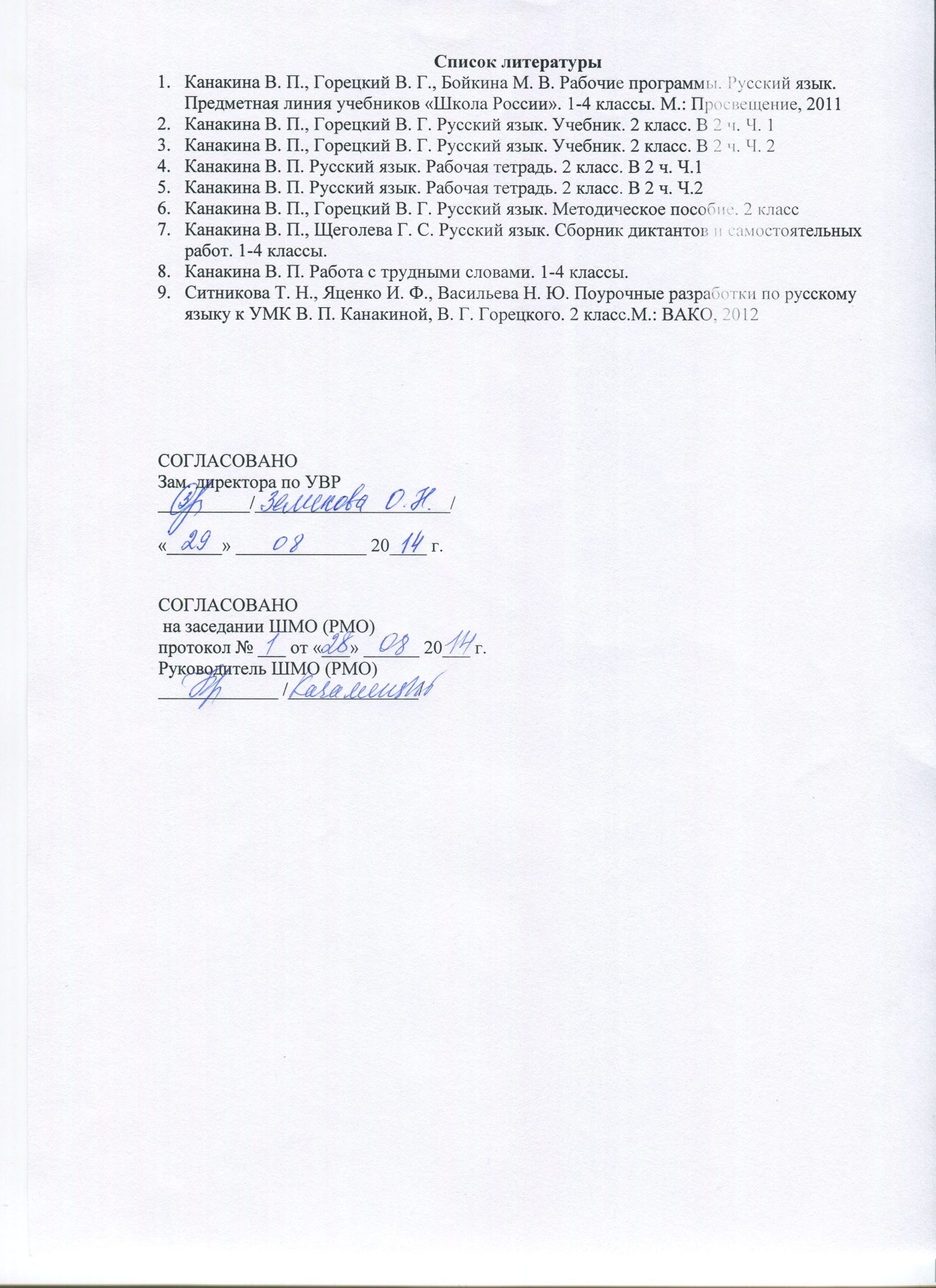 Календарно - тематическое планирование по русскому языкуна 2014 - 2015 учебный год.№п/п№ урока в разделе,теме№ урока в разделе,темеТема урокаПлановые сроки изучения учебного материалаСкорректированные сроки изучения учебного материалаХарактеристика деятельности учащихсяНаша речь (3 часа)Наша речь (3 часа)Наша речь (3 часа)Наша речь (3 часа)Наша речь (3 часа)Наша речь (3 часа)Наша речь (3 часа)111Знакомство с учебником. Язык и речь, их значение в жизни людей.1.09-5.09Выделять отдельные предложения в устной и письменной речи.Сравнивать и различать предложения (группы слов, выражающих законченную мысль) и словосочетания.Наблюдать за оформлением предложений в устной и письменной речи.Формулировать вывод по результатам наблюдений.Оформлять самостоятельно предложения на письме.Анализировать текст, определять его главную мысль и тему текста.Составлять рассказ по рисунку (работать в группе): рассматривать рисунок, обсуждать тему текста, выбирать из предложенных заглавий более точное, составлять соответствующие рисунку предложения, располагать их в нужном порядке так, чтобы получился рассказ.Озаглавливать текст222Виды речевой деятельности человека. Речь устная, письменная, внутренняя (речь про себя).1.09-5.09Выделять отдельные предложения в устной и письменной речи.Сравнивать и различать предложения (группы слов, выражающих законченную мысль) и словосочетания.Наблюдать за оформлением предложений в устной и письменной речи.Формулировать вывод по результатам наблюдений.Оформлять самостоятельно предложения на письме.Анализировать текст, определять его главную мысль и тему текста.Составлять рассказ по рисунку (работать в группе): рассматривать рисунок, обсуждать тему текста, выбирать из предложенных заглавий более точное, составлять соответствующие рисунку предложения, располагать их в нужном порядке так, чтобы получился рассказ.Озаглавливать текст333Диалог и монолог. Речь диалогическая и монологическая.1.09-5.09Выделять отдельные предложения в устной и письменной речи.Сравнивать и различать предложения (группы слов, выражающих законченную мысль) и словосочетания.Наблюдать за оформлением предложений в устной и письменной речи.Формулировать вывод по результатам наблюдений.Оформлять самостоятельно предложения на письме.Анализировать текст, определять его главную мысль и тему текста.Составлять рассказ по рисунку (работать в группе): рассматривать рисунок, обсуждать тему текста, выбирать из предложенных заглавий более точное, составлять соответствующие рисунку предложения, располагать их в нужном порядке так, чтобы получился рассказ.Озаглавливать текстТекст (4 часа)Текст (4 часа)Текст (4 часа)Текст (4 часа)Текст (4 часа)Текст (4 часа)Выделять отдельные предложения в устной и письменной речи.Сравнивать и различать предложения (группы слов, выражающих законченную мысль) и словосочетания.Наблюдать за оформлением предложений в устной и письменной речи.Формулировать вывод по результатам наблюдений.Оформлять самостоятельно предложения на письме.Анализировать текст, определять его главную мысль и тему текста.Составлять рассказ по рисунку (работать в группе): рассматривать рисунок, обсуждать тему текста, выбирать из предложенных заглавий более точное, составлять соответствующие рисунку предложения, располагать их в нужном порядке так, чтобы получился рассказ.Озаглавливать текст411Текст. Признаки текста: целостность, связность, законченность.1.09-5.09Выделять отдельные предложения в устной и письменной речи.Сравнивать и различать предложения (группы слов, выражающих законченную мысль) и словосочетания.Наблюдать за оформлением предложений в устной и письменной речи.Формулировать вывод по результатам наблюдений.Оформлять самостоятельно предложения на письме.Анализировать текст, определять его главную мысль и тему текста.Составлять рассказ по рисунку (работать в группе): рассматривать рисунок, обсуждать тему текста, выбирать из предложенных заглавий более точное, составлять соответствующие рисунку предложения, располагать их в нужном порядке так, чтобы получился рассказ.Озаглавливать текст522Тема и главная мысль текста. Заглавие.1.09-5.09Выделять отдельные предложения в устной и письменной речи.Сравнивать и различать предложения (группы слов, выражающих законченную мысль) и словосочетания.Наблюдать за оформлением предложений в устной и письменной речи.Формулировать вывод по результатам наблюдений.Оформлять самостоятельно предложения на письме.Анализировать текст, определять его главную мысль и тему текста.Составлять рассказ по рисунку (работать в группе): рассматривать рисунок, обсуждать тему текста, выбирать из предложенных заглавий более точное, составлять соответствующие рисунку предложения, располагать их в нужном порядке так, чтобы получился рассказ.Озаглавливать текст633Построение текста: вступление, основная часть, заключение. Воспроизведение прочитанного текста.8.09-12.09Выделять отдельные предложения в устной и письменной речи.Сравнивать и различать предложения (группы слов, выражающих законченную мысль) и словосочетания.Наблюдать за оформлением предложений в устной и письменной речи.Формулировать вывод по результатам наблюдений.Оформлять самостоятельно предложения на письме.Анализировать текст, определять его главную мысль и тему текста.Составлять рассказ по рисунку (работать в группе): рассматривать рисунок, обсуждать тему текста, выбирать из предложенных заглавий более точное, составлять соответствующие рисунку предложения, располагать их в нужном порядке так, чтобы получился рассказ.Озаглавливать текст744Развитие речи. Составление рассказа по рисунку, данному началу и опорным словам.8.09-12.09Выделять отдельные предложения в устной и письменной речи.Сравнивать и различать предложения (группы слов, выражающих законченную мысль) и словосочетания.Наблюдать за оформлением предложений в устной и письменной речи.Формулировать вывод по результатам наблюдений.Оформлять самостоятельно предложения на письме.Анализировать текст, определять его главную мысль и тему текста.Составлять рассказ по рисунку (работать в группе): рассматривать рисунок, обсуждать тему текста, выбирать из предложенных заглавий более точное, составлять соответствующие рисунку предложения, располагать их в нужном порядке так, чтобы получился рассказ.Озаглавливать текстПредложение (12 часов)Предложение (12 часов)Предложение (12 часов)Предложение (12 часов)Предложение (12 часов)Предложение (12 часов)811Предложение как единица речи, его назначение и признаки.8.09-12.09Анализировать и определять цель высказывания предложений (сообщение, побуждение к действию, вопрос).Наблюдать и устанавливать, с какой интонацией могут произноситься предложения, разные по цели высказывания.Использовать термины «повествовательное предложение», «побудительное предложение», «вопросительное предложение» в практической деятельности.Соотносить интонацию и знаки препинания в предложениях, разных по цели высказывания.Составлять по рисунку ответы на вопросы о нашей Родине, о столице нашей Родины, о главной площади Москвы.Составлять и записывать предложения, разные по цели высказывания и интонации.Работать в группе: предлагать свои варианты предложений, обсуждать и выбирать наиболее удачные из них.Составлять по рисунку предложения (работать в паре): рассматривать рисунок, составлять свои предложения, обсуждать различные варианты составленных предложений и оценивать результаты выполнения задания.Озаглавливать текст (выделять его главную мысль).Различать текст-диалог среди других текстов (работать в группе): подготавливать свой вариант выполнения задания, обсуждать и оценивать результат выполнения задания922Предложения, различные по цели высказывания. Логическое (смысловое) ударение в предложении.8.09-12.09Анализировать и определять цель высказывания предложений (сообщение, побуждение к действию, вопрос).Наблюдать и устанавливать, с какой интонацией могут произноситься предложения, разные по цели высказывания.Использовать термины «повествовательное предложение», «побудительное предложение», «вопросительное предложение» в практической деятельности.Соотносить интонацию и знаки препинания в предложениях, разных по цели высказывания.Составлять по рисунку ответы на вопросы о нашей Родине, о столице нашей Родины, о главной площади Москвы.Составлять и записывать предложения, разные по цели высказывания и интонации.Работать в группе: предлагать свои варианты предложений, обсуждать и выбирать наиболее удачные из них.Составлять по рисунку предложения (работать в паре): рассматривать рисунок, составлять свои предложения, обсуждать различные варианты составленных предложений и оценивать результаты выполнения задания.Озаглавливать текст (выделять его главную мысль).Различать текст-диалог среди других текстов (работать в группе): подготавливать свой вариант выполнения задания, обсуждать и оценивать результат выполнения задания1033Знаки препинания конца предложения(точка, вопросительный, восклицательный знаки)8.09-12.09Анализировать и определять цель высказывания предложений (сообщение, побуждение к действию, вопрос).Наблюдать и устанавливать, с какой интонацией могут произноситься предложения, разные по цели высказывания.Использовать термины «повествовательное предложение», «побудительное предложение», «вопросительное предложение» в практической деятельности.Соотносить интонацию и знаки препинания в предложениях, разных по цели высказывания.Составлять по рисунку ответы на вопросы о нашей Родине, о столице нашей Родины, о главной площади Москвы.Составлять и записывать предложения, разные по цели высказывания и интонации.Работать в группе: предлагать свои варианты предложений, обсуждать и выбирать наиболее удачные из них.Составлять по рисунку предложения (работать в паре): рассматривать рисунок, составлять свои предложения, обсуждать различные варианты составленных предложений и оценивать результаты выполнения задания.Озаглавливать текст (выделять его главную мысль).Различать текст-диалог среди других текстов (работать в группе): подготавливать свой вариант выполнения задания, обсуждать и оценивать результат выполнения задания1144Члены предложения. Главные члены предложения (основа предложения).15.09-19.09Анализировать и определять цель высказывания предложений (сообщение, побуждение к действию, вопрос).Наблюдать и устанавливать, с какой интонацией могут произноситься предложения, разные по цели высказывания.Использовать термины «повествовательное предложение», «побудительное предложение», «вопросительное предложение» в практической деятельности.Соотносить интонацию и знаки препинания в предложениях, разных по цели высказывания.Составлять по рисунку ответы на вопросы о нашей Родине, о столице нашей Родины, о главной площади Москвы.Составлять и записывать предложения, разные по цели высказывания и интонации.Работать в группе: предлагать свои варианты предложений, обсуждать и выбирать наиболее удачные из них.Составлять по рисунку предложения (работать в паре): рассматривать рисунок, составлять свои предложения, обсуждать различные варианты составленных предложений и оценивать результаты выполнения задания.Озаглавливать текст (выделять его главную мысль).Различать текст-диалог среди других текстов (работать в группе): подготавливать свой вариант выполнения задания, обсуждать и оценивать результат выполнения задания1255Члены предложения. Второстепенные члены предложения.15.09-19.09Анализировать и определять цель высказывания предложений (сообщение, побуждение к действию, вопрос).Наблюдать и устанавливать, с какой интонацией могут произноситься предложения, разные по цели высказывания.Использовать термины «повествовательное предложение», «побудительное предложение», «вопросительное предложение» в практической деятельности.Соотносить интонацию и знаки препинания в предложениях, разных по цели высказывания.Составлять по рисунку ответы на вопросы о нашей Родине, о столице нашей Родины, о главной площади Москвы.Составлять и записывать предложения, разные по цели высказывания и интонации.Работать в группе: предлагать свои варианты предложений, обсуждать и выбирать наиболее удачные из них.Составлять по рисунку предложения (работать в паре): рассматривать рисунок, составлять свои предложения, обсуждать различные варианты составленных предложений и оценивать результаты выполнения задания.Озаглавливать текст (выделять его главную мысль).Различать текст-диалог среди других текстов (работать в группе): подготавливать свой вариант выполнения задания, обсуждать и оценивать результат выполнения задания1366Подлежащее и сказуемое – главные члены предложения.15.09-19.09Анализировать и определять цель высказывания предложений (сообщение, побуждение к действию, вопрос).Наблюдать и устанавливать, с какой интонацией могут произноситься предложения, разные по цели высказывания.Использовать термины «повествовательное предложение», «побудительное предложение», «вопросительное предложение» в практической деятельности.Соотносить интонацию и знаки препинания в предложениях, разных по цели высказывания.Составлять по рисунку ответы на вопросы о нашей Родине, о столице нашей Родины, о главной площади Москвы.Составлять и записывать предложения, разные по цели высказывания и интонации.Работать в группе: предлагать свои варианты предложений, обсуждать и выбирать наиболее удачные из них.Составлять по рисунку предложения (работать в паре): рассматривать рисунок, составлять свои предложения, обсуждать различные варианты составленных предложений и оценивать результаты выполнения задания.Озаглавливать текст (выделять его главную мысль).Различать текст-диалог среди других текстов (работать в группе): подготавливать свой вариант выполнения задания, обсуждать и оценивать результат выполнения задания1477Распространённые и нераспространённые предложения15.09-19.09Анализировать и определять цель высказывания предложений (сообщение, побуждение к действию, вопрос).Наблюдать и устанавливать, с какой интонацией могут произноситься предложения, разные по цели высказывания.Использовать термины «повествовательное предложение», «побудительное предложение», «вопросительное предложение» в практической деятельности.Соотносить интонацию и знаки препинания в предложениях, разных по цели высказывания.Составлять по рисунку ответы на вопросы о нашей Родине, о столице нашей Родины, о главной площади Москвы.Составлять и записывать предложения, разные по цели высказывания и интонации.Работать в группе: предлагать свои варианты предложений, обсуждать и выбирать наиболее удачные из них.Составлять по рисунку предложения (работать в паре): рассматривать рисунок, составлять свои предложения, обсуждать различные варианты составленных предложений и оценивать результаты выполнения задания.Озаглавливать текст (выделять его главную мысль).Различать текст-диалог среди других текстов (работать в группе): подготавливать свой вариант выполнения задания, обсуждать и оценивать результат выполнения задания1588Связь слов в предложении15.09-19.09Анализировать и определять цель высказывания предложений (сообщение, побуждение к действию, вопрос).Наблюдать и устанавливать, с какой интонацией могут произноситься предложения, разные по цели высказывания.Использовать термины «повествовательное предложение», «побудительное предложение», «вопросительное предложение» в практической деятельности.Соотносить интонацию и знаки препинания в предложениях, разных по цели высказывания.Составлять по рисунку ответы на вопросы о нашей Родине, о столице нашей Родины, о главной площади Москвы.Составлять и записывать предложения, разные по цели высказывания и интонации.Работать в группе: предлагать свои варианты предложений, обсуждать и выбирать наиболее удачные из них.Составлять по рисунку предложения (работать в паре): рассматривать рисунок, составлять свои предложения, обсуждать различные варианты составленных предложений и оценивать результаты выполнения задания.Озаглавливать текст (выделять его главную мысль).Различать текст-диалог среди других текстов (работать в группе): подготавливать свой вариант выполнения задания, обсуждать и оценивать результат выполнения задания1699Развитие речи. Обучающее сочинение по картине22.09-26.09Анализировать и определять цель высказывания предложений (сообщение, побуждение к действию, вопрос).Наблюдать и устанавливать, с какой интонацией могут произноситься предложения, разные по цели высказывания.Использовать термины «повествовательное предложение», «побудительное предложение», «вопросительное предложение» в практической деятельности.Соотносить интонацию и знаки препинания в предложениях, разных по цели высказывания.Составлять по рисунку ответы на вопросы о нашей Родине, о столице нашей Родины, о главной площади Москвы.Составлять и записывать предложения, разные по цели высказывания и интонации.Работать в группе: предлагать свои варианты предложений, обсуждать и выбирать наиболее удачные из них.Составлять по рисунку предложения (работать в паре): рассматривать рисунок, составлять свои предложения, обсуждать различные варианты составленных предложений и оценивать результаты выполнения задания.Озаглавливать текст (выделять его главную мысль).Различать текст-диалог среди других текстов (работать в группе): подготавливать свой вариант выполнения задания, обсуждать и оценивать результат выполнения задания171010Анализ сочинений22.09-26.09Анализировать и определять цель высказывания предложений (сообщение, побуждение к действию, вопрос).Наблюдать и устанавливать, с какой интонацией могут произноситься предложения, разные по цели высказывания.Использовать термины «повествовательное предложение», «побудительное предложение», «вопросительное предложение» в практической деятельности.Соотносить интонацию и знаки препинания в предложениях, разных по цели высказывания.Составлять по рисунку ответы на вопросы о нашей Родине, о столице нашей Родины, о главной площади Москвы.Составлять и записывать предложения, разные по цели высказывания и интонации.Работать в группе: предлагать свои варианты предложений, обсуждать и выбирать наиболее удачные из них.Составлять по рисунку предложения (работать в паре): рассматривать рисунок, составлять свои предложения, обсуждать различные варианты составленных предложений и оценивать результаты выполнения задания.Озаглавливать текст (выделять его главную мысль).Различать текст-диалог среди других текстов (работать в группе): подготавливать свой вариант выполнения задания, обсуждать и оценивать результат выполнения задания181111Проверочная работа № 1 по теме «Предложение»Контрольный диктант.22.09-26.09Анализировать и определять цель высказывания предложений (сообщение, побуждение к действию, вопрос).Наблюдать и устанавливать, с какой интонацией могут произноситься предложения, разные по цели высказывания.Использовать термины «повествовательное предложение», «побудительное предложение», «вопросительное предложение» в практической деятельности.Соотносить интонацию и знаки препинания в предложениях, разных по цели высказывания.Составлять по рисунку ответы на вопросы о нашей Родине, о столице нашей Родины, о главной площади Москвы.Составлять и записывать предложения, разные по цели высказывания и интонации.Работать в группе: предлагать свои варианты предложений, обсуждать и выбирать наиболее удачные из них.Составлять по рисунку предложения (работать в паре): рассматривать рисунок, составлять свои предложения, обсуждать различные варианты составленных предложений и оценивать результаты выполнения задания.Озаглавливать текст (выделять его главную мысль).Различать текст-диалог среди других текстов (работать в группе): подготавливать свой вариант выполнения задания, обсуждать и оценивать результат выполнения задания191212Работа над ошибками22.09-26.09Анализировать и определять цель высказывания предложений (сообщение, побуждение к действию, вопрос).Наблюдать и устанавливать, с какой интонацией могут произноситься предложения, разные по цели высказывания.Использовать термины «повествовательное предложение», «побудительное предложение», «вопросительное предложение» в практической деятельности.Соотносить интонацию и знаки препинания в предложениях, разных по цели высказывания.Составлять по рисунку ответы на вопросы о нашей Родине, о столице нашей Родины, о главной площади Москвы.Составлять и записывать предложения, разные по цели высказывания и интонации.Работать в группе: предлагать свои варианты предложений, обсуждать и выбирать наиболее удачные из них.Составлять по рисунку предложения (работать в паре): рассматривать рисунок, составлять свои предложения, обсуждать различные варианты составленных предложений и оценивать результаты выполнения задания.Озаглавливать текст (выделять его главную мысль).Различать текст-диалог среди других текстов (работать в группе): подготавливать свой вариант выполнения задания, обсуждать и оценивать результат выполнения заданияСлова, слова, слова… (18 часов)Слова, слова, слова… (18 часов)Слова, слова, слова… (18 часов)Слова, слова, слова… (18 часов)Слова, слова, слова… (18 часов)Слова, слова, слова… (18 часов)Анализировать и определять цель высказывания предложений (сообщение, побуждение к действию, вопрос).Наблюдать и устанавливать, с какой интонацией могут произноситься предложения, разные по цели высказывания.Использовать термины «повествовательное предложение», «побудительное предложение», «вопросительное предложение» в практической деятельности.Соотносить интонацию и знаки препинания в предложениях, разных по цели высказывания.Составлять по рисунку ответы на вопросы о нашей Родине, о столице нашей Родины, о главной площади Москвы.Составлять и записывать предложения, разные по цели высказывания и интонации.Работать в группе: предлагать свои варианты предложений, обсуждать и выбирать наиболее удачные из них.Составлять по рисунку предложения (работать в паре): рассматривать рисунок, составлять свои предложения, обсуждать различные варианты составленных предложений и оценивать результаты выполнения задания.Озаглавливать текст (выделять его главную мысль).Различать текст-диалог среди других текстов (работать в группе): подготавливать свой вариант выполнения задания, обсуждать и оценивать результат выполнения задания2011Что такое лексическое значение слова?22.09-26.09Анализировать и определять цель высказывания предложений (сообщение, побуждение к действию, вопрос).Наблюдать и устанавливать, с какой интонацией могут произноситься предложения, разные по цели высказывания.Использовать термины «повествовательное предложение», «побудительное предложение», «вопросительное предложение» в практической деятельности.Соотносить интонацию и знаки препинания в предложениях, разных по цели высказывания.Составлять по рисунку ответы на вопросы о нашей Родине, о столице нашей Родины, о главной площади Москвы.Составлять и записывать предложения, разные по цели высказывания и интонации.Работать в группе: предлагать свои варианты предложений, обсуждать и выбирать наиболее удачные из них.Составлять по рисунку предложения (работать в паре): рассматривать рисунок, составлять свои предложения, обсуждать различные варианты составленных предложений и оценивать результаты выполнения задания.Озаглавливать текст (выделять его главную мысль).Различать текст-диалог среди других текстов (работать в группе): подготавливать свой вариант выполнения задания, обсуждать и оценивать результат выполнения задания2122Слово и его значение. Слово как общее название многих однородных предметов. Тематические группы слов.29.09-3.10Анализировать и определять цель высказывания предложений (сообщение, побуждение к действию, вопрос).Наблюдать и устанавливать, с какой интонацией могут произноситься предложения, разные по цели высказывания.Использовать термины «повествовательное предложение», «побудительное предложение», «вопросительное предложение» в практической деятельности.Соотносить интонацию и знаки препинания в предложениях, разных по цели высказывания.Составлять по рисунку ответы на вопросы о нашей Родине, о столице нашей Родины, о главной площади Москвы.Составлять и записывать предложения, разные по цели высказывания и интонации.Работать в группе: предлагать свои варианты предложений, обсуждать и выбирать наиболее удачные из них.Составлять по рисунку предложения (работать в паре): рассматривать рисунок, составлять свои предложения, обсуждать различные варианты составленных предложений и оценивать результаты выполнения задания.Озаглавливать текст (выделять его главную мысль).Различать текст-диалог среди других текстов (работать в группе): подготавливать свой вариант выполнения задания, обсуждать и оценивать результат выполнения задания2233Слово и его значение.  Однозначные и многозначные слова29.09-3.10Анализировать и определять цель высказывания предложений (сообщение, побуждение к действию, вопрос).Наблюдать и устанавливать, с какой интонацией могут произноситься предложения, разные по цели высказывания.Использовать термины «повествовательное предложение», «побудительное предложение», «вопросительное предложение» в практической деятельности.Соотносить интонацию и знаки препинания в предложениях, разных по цели высказывания.Составлять по рисунку ответы на вопросы о нашей Родине, о столице нашей Родины, о главной площади Москвы.Составлять и записывать предложения, разные по цели высказывания и интонации.Работать в группе: предлагать свои варианты предложений, обсуждать и выбирать наиболее удачные из них.Составлять по рисунку предложения (работать в паре): рассматривать рисунок, составлять свои предложения, обсуждать различные варианты составленных предложений и оценивать результаты выполнения задания.Озаглавливать текст (выделять его главную мысль).Различать текст-диалог среди других текстов (работать в группе): подготавливать свой вариант выполнения задания, обсуждать и оценивать результат выполнения задания2344Что такое прямое и переносное значение многозначных слов?29.09-3.10Анализировать и определять цель высказывания предложений (сообщение, побуждение к действию, вопрос).Наблюдать и устанавливать, с какой интонацией могут произноситься предложения, разные по цели высказывания.Использовать термины «повествовательное предложение», «побудительное предложение», «вопросительное предложение» в практической деятельности.Соотносить интонацию и знаки препинания в предложениях, разных по цели высказывания.Составлять по рисунку ответы на вопросы о нашей Родине, о столице нашей Родины, о главной площади Москвы.Составлять и записывать предложения, разные по цели высказывания и интонации.Работать в группе: предлагать свои варианты предложений, обсуждать и выбирать наиболее удачные из них.Составлять по рисунку предложения (работать в паре): рассматривать рисунок, составлять свои предложения, обсуждать различные варианты составленных предложений и оценивать результаты выполнения задания.Озаглавливать текст (выделять его главную мысль).Различать текст-диалог среди других текстов (работать в группе): подготавливать свой вариант выполнения задания, обсуждать и оценивать результат выполнения задания2455Синонимы. Словарь синонимов русского языка29.09-3.10Анализировать и определять цель высказывания предложений (сообщение, побуждение к действию, вопрос).Наблюдать и устанавливать, с какой интонацией могут произноситься предложения, разные по цели высказывания.Использовать термины «повествовательное предложение», «побудительное предложение», «вопросительное предложение» в практической деятельности.Соотносить интонацию и знаки препинания в предложениях, разных по цели высказывания.Составлять по рисунку ответы на вопросы о нашей Родине, о столице нашей Родины, о главной площади Москвы.Составлять и записывать предложения, разные по цели высказывания и интонации.Работать в группе: предлагать свои варианты предложений, обсуждать и выбирать наиболее удачные из них.Составлять по рисунку предложения (работать в паре): рассматривать рисунок, составлять свои предложения, обсуждать различные варианты составленных предложений и оценивать результаты выполнения задания.Озаглавливать текст (выделять его главную мысль).Различать текст-диалог среди других текстов (работать в группе): подготавливать свой вариант выполнения задания, обсуждать и оценивать результат выполнения задания2566Антонимы. Словарь антонимов русского языка29.09-3.10Анализировать и определять цель высказывания предложений (сообщение, побуждение к действию, вопрос).Наблюдать и устанавливать, с какой интонацией могут произноситься предложения, разные по цели высказывания.Использовать термины «повествовательное предложение», «побудительное предложение», «вопросительное предложение» в практической деятельности.Соотносить интонацию и знаки препинания в предложениях, разных по цели высказывания.Составлять по рисунку ответы на вопросы о нашей Родине, о столице нашей Родины, о главной площади Москвы.Составлять и записывать предложения, разные по цели высказывания и интонации.Работать в группе: предлагать свои варианты предложений, обсуждать и выбирать наиболее удачные из них.Составлять по рисунку предложения (работать в паре): рассматривать рисунок, составлять свои предложения, обсуждать различные варианты составленных предложений и оценивать результаты выполнения задания.Озаглавливать текст (выделять его главную мысль).Различать текст-диалог среди других текстов (работать в группе): подготавливать свой вариант выполнения задания, обсуждать и оценивать результат выполнения задания2677Работа со словарями синонимов и антонимов6.10-10.10Анализировать и определять цель высказывания предложений (сообщение, побуждение к действию, вопрос).Наблюдать и устанавливать, с какой интонацией могут произноситься предложения, разные по цели высказывания.Использовать термины «повествовательное предложение», «побудительное предложение», «вопросительное предложение» в практической деятельности.Соотносить интонацию и знаки препинания в предложениях, разных по цели высказывания.Составлять по рисунку ответы на вопросы о нашей Родине, о столице нашей Родины, о главной площади Москвы.Составлять и записывать предложения, разные по цели высказывания и интонации.Работать в группе: предлагать свои варианты предложений, обсуждать и выбирать наиболее удачные из них.Составлять по рисунку предложения (работать в паре): рассматривать рисунок, составлять свои предложения, обсуждать различные варианты составленных предложений и оценивать результаты выполнения задания.Озаглавливать текст (выделять его главную мысль).Различать текст-диалог среди других текстов (работать в группе): подготавливать свой вариант выполнения задания, обсуждать и оценивать результат выполнения задания2788Контрольное списывание № 16.10-10.10Анализировать и определять цель высказывания предложений (сообщение, побуждение к действию, вопрос).Наблюдать и устанавливать, с какой интонацией могут произноситься предложения, разные по цели высказывания.Использовать термины «повествовательное предложение», «побудительное предложение», «вопросительное предложение» в практической деятельности.Соотносить интонацию и знаки препинания в предложениях, разных по цели высказывания.Составлять по рисунку ответы на вопросы о нашей Родине, о столице нашей Родины, о главной площади Москвы.Составлять и записывать предложения, разные по цели высказывания и интонации.Работать в группе: предлагать свои варианты предложений, обсуждать и выбирать наиболее удачные из них.Составлять по рисунку предложения (работать в паре): рассматривать рисунок, составлять свои предложения, обсуждать различные варианты составленных предложений и оценивать результаты выполнения задания.Озаглавливать текст (выделять его главную мысль).Различать текст-диалог среди других текстов (работать в группе): подготавливать свой вариант выполнения задания, обсуждать и оценивать результат выполнения задания2899Родственные  слова. Общая часть родственных слов6.10-10.10Анализировать и определять цель высказывания предложений (сообщение, побуждение к действию, вопрос).Наблюдать и устанавливать, с какой интонацией могут произноситься предложения, разные по цели высказывания.Использовать термины «повествовательное предложение», «побудительное предложение», «вопросительное предложение» в практической деятельности.Соотносить интонацию и знаки препинания в предложениях, разных по цели высказывания.Составлять по рисунку ответы на вопросы о нашей Родине, о столице нашей Родины, о главной площади Москвы.Составлять и записывать предложения, разные по цели высказывания и интонации.Работать в группе: предлагать свои варианты предложений, обсуждать и выбирать наиболее удачные из них.Составлять по рисунку предложения (работать в паре): рассматривать рисунок, составлять свои предложения, обсуждать различные варианты составленных предложений и оценивать результаты выполнения задания.Озаглавливать текст (выделять его главную мысль).Различать текст-диалог среди других текстов (работать в группе): подготавливать свой вариант выполнения задания, обсуждать и оценивать результат выполнения задания291010Родственные слова и синонимы. Родственные слова и слова с омонимичными  корнями.Однокоренные слова. Корень слова6.10-10.10Анализировать и определять цель высказывания предложений (сообщение, побуждение к действию, вопрос).Наблюдать и устанавливать, с какой интонацией могут произноситься предложения, разные по цели высказывания.Использовать термины «повествовательное предложение», «побудительное предложение», «вопросительное предложение» в практической деятельности.Соотносить интонацию и знаки препинания в предложениях, разных по цели высказывания.Составлять по рисунку ответы на вопросы о нашей Родине, о столице нашей Родины, о главной площади Москвы.Составлять и записывать предложения, разные по цели высказывания и интонации.Работать в группе: предлагать свои варианты предложений, обсуждать и выбирать наиболее удачные из них.Составлять по рисунку предложения (работать в паре): рассматривать рисунок, составлять свои предложения, обсуждать различные варианты составленных предложений и оценивать результаты выполнения задания.Озаглавливать текст (выделять его главную мысль).Различать текст-диалог среди других текстов (работать в группе): подготавливать свой вариант выполнения задания, обсуждать и оценивать результат выполнения задания301111Однокоренные слова. Корень слова. Единообразное написание корня в однокоренных словах6.10-10.10Анализировать и определять цель высказывания предложений (сообщение, побуждение к действию, вопрос).Наблюдать и устанавливать, с какой интонацией могут произноситься предложения, разные по цели высказывания.Использовать термины «повествовательное предложение», «побудительное предложение», «вопросительное предложение» в практической деятельности.Соотносить интонацию и знаки препинания в предложениях, разных по цели высказывания.Составлять по рисунку ответы на вопросы о нашей Родине, о столице нашей Родины, о главной площади Москвы.Составлять и записывать предложения, разные по цели высказывания и интонации.Работать в группе: предлагать свои варианты предложений, обсуждать и выбирать наиболее удачные из них.Составлять по рисунку предложения (работать в паре): рассматривать рисунок, составлять свои предложения, обсуждать различные варианты составленных предложений и оценивать результаты выполнения задания.Озаглавливать текст (выделять его главную мысль).Различать текст-диалог среди других текстов (работать в группе): подготавливать свой вариант выполнения задания, обсуждать и оценивать результат выполнения задания311212Однокоренные слова. Корень слова (обобщение, систематизация знаний)13.10-17.10Анализировать и определять цель высказывания предложений (сообщение, побуждение к действию, вопрос).Наблюдать и устанавливать, с какой интонацией могут произноситься предложения, разные по цели высказывания.Использовать термины «повествовательное предложение», «побудительное предложение», «вопросительное предложение» в практической деятельности.Соотносить интонацию и знаки препинания в предложениях, разных по цели высказывания.Составлять по рисунку ответы на вопросы о нашей Родине, о столице нашей Родины, о главной площади Москвы.Составлять и записывать предложения, разные по цели высказывания и интонации.Работать в группе: предлагать свои варианты предложений, обсуждать и выбирать наиболее удачные из них.Составлять по рисунку предложения (работать в паре): рассматривать рисунок, составлять свои предложения, обсуждать различные варианты составленных предложений и оценивать результаты выполнения задания.Озаглавливать текст (выделять его главную мысль).Различать текст-диалог среди других текстов (работать в группе): подготавливать свой вариант выполнения задания, обсуждать и оценивать результат выполнения задания321313Слог  как минимальная произносительная единица13.10-17.10Анализировать и определять цель высказывания предложений (сообщение, побуждение к действию, вопрос).Наблюдать и устанавливать, с какой интонацией могут произноситься предложения, разные по цели высказывания.Использовать термины «повествовательное предложение», «побудительное предложение», «вопросительное предложение» в практической деятельности.Соотносить интонацию и знаки препинания в предложениях, разных по цели высказывания.Составлять по рисунку ответы на вопросы о нашей Родине, о столице нашей Родины, о главной площади Москвы.Составлять и записывать предложения, разные по цели высказывания и интонации.Работать в группе: предлагать свои варианты предложений, обсуждать и выбирать наиболее удачные из них.Составлять по рисунку предложения (работать в паре): рассматривать рисунок, составлять свои предложения, обсуждать различные варианты составленных предложений и оценивать результаты выполнения задания.Озаглавливать текст (выделять его главную мысль).Различать текст-диалог среди других текстов (работать в группе): подготавливать свой вариант выполнения задания, обсуждать и оценивать результат выполнения задания331414Ударение. Словесное и логическое (смысловое) ударение в предложении. Разноместность русского ударения.13.10-17.10Анализировать и определять цель высказывания предложений (сообщение, побуждение к действию, вопрос).Наблюдать и устанавливать, с какой интонацией могут произноситься предложения, разные по цели высказывания.Использовать термины «повествовательное предложение», «побудительное предложение», «вопросительное предложение» в практической деятельности.Соотносить интонацию и знаки препинания в предложениях, разных по цели высказывания.Составлять по рисунку ответы на вопросы о нашей Родине, о столице нашей Родины, о главной площади Москвы.Составлять и записывать предложения, разные по цели высказывания и интонации.Работать в группе: предлагать свои варианты предложений, обсуждать и выбирать наиболее удачные из них.Составлять по рисунку предложения (работать в паре): рассматривать рисунок, составлять свои предложения, обсуждать различные варианты составленных предложений и оценивать результаты выполнения задания.Озаглавливать текст (выделять его главную мысль).Различать текст-диалог среди других текстов (работать в группе): подготавливать свой вариант выполнения задания, обсуждать и оценивать результат выполнения задания341515Ударение. Смыслоразличительная роль ударения. Подвижность русского ударения.13.10-17.10Анализировать и определять цель высказывания предложений (сообщение, побуждение к действию, вопрос).Наблюдать и устанавливать, с какой интонацией могут произноситься предложения, разные по цели высказывания.Использовать термины «повествовательное предложение», «побудительное предложение», «вопросительное предложение» в практической деятельности.Соотносить интонацию и знаки препинания в предложениях, разных по цели высказывания.Составлять по рисунку ответы на вопросы о нашей Родине, о столице нашей Родины, о главной площади Москвы.Составлять и записывать предложения, разные по цели высказывания и интонации.Работать в группе: предлагать свои варианты предложений, обсуждать и выбирать наиболее удачные из них.Составлять по рисунку предложения (работать в паре): рассматривать рисунок, составлять свои предложения, обсуждать различные варианты составленных предложений и оценивать результаты выполнения задания.Озаглавливать текст (выделять его главную мысль).Различать текст-диалог среди других текстов (работать в группе): подготавливать свой вариант выполнения задания, обсуждать и оценивать результат выполнения задания351616Работа с орфоэпическим словарём. Орфоэпические нормы современного русского литературного языка.13.10-17.10Анализировать и определять цель высказывания предложений (сообщение, побуждение к действию, вопрос).Наблюдать и устанавливать, с какой интонацией могут произноситься предложения, разные по цели высказывания.Использовать термины «повествовательное предложение», «побудительное предложение», «вопросительное предложение» в практической деятельности.Соотносить интонацию и знаки препинания в предложениях, разных по цели высказывания.Составлять по рисунку ответы на вопросы о нашей Родине, о столице нашей Родины, о главной площади Москвы.Составлять и записывать предложения, разные по цели высказывания и интонации.Работать в группе: предлагать свои варианты предложений, обсуждать и выбирать наиболее удачные из них.Составлять по рисунку предложения (работать в паре): рассматривать рисунок, составлять свои предложения, обсуждать различные варианты составленных предложений и оценивать результаты выполнения задания.Озаглавливать текст (выделять его главную мысль).Различать текст-диалог среди других текстов (работать в группе): подготавливать свой вариант выполнения задания, обсуждать и оценивать результат выполнения задания361717Перенос слов по слогам. Правила переноса части слова с одной строки на другую20.10-24.10Анализировать и определять цель высказывания предложений (сообщение, побуждение к действию, вопрос).Наблюдать и устанавливать, с какой интонацией могут произноситься предложения, разные по цели высказывания.Использовать термины «повествовательное предложение», «побудительное предложение», «вопросительное предложение» в практической деятельности.Соотносить интонацию и знаки препинания в предложениях, разных по цели высказывания.Составлять по рисунку ответы на вопросы о нашей Родине, о столице нашей Родины, о главной площади Москвы.Составлять и записывать предложения, разные по цели высказывания и интонации.Работать в группе: предлагать свои варианты предложений, обсуждать и выбирать наиболее удачные из них.Составлять по рисунку предложения (работать в паре): рассматривать рисунок, составлять свои предложения, обсуждать различные варианты составленных предложений и оценивать результаты выполнения задания.Озаглавливать текст (выделять его главную мысль).Различать текст-диалог среди других текстов (работать в группе): подготавливать свой вариант выполнения задания, обсуждать и оценивать результат выполнения задания371818Перенос слов по слогам. Составление ответов на вопросы к тексту.20.10-24.10Анализировать и определять цель высказывания предложений (сообщение, побуждение к действию, вопрос).Наблюдать и устанавливать, с какой интонацией могут произноситься предложения, разные по цели высказывания.Использовать термины «повествовательное предложение», «побудительное предложение», «вопросительное предложение» в практической деятельности.Соотносить интонацию и знаки препинания в предложениях, разных по цели высказывания.Составлять по рисунку ответы на вопросы о нашей Родине, о столице нашей Родины, о главной площади Москвы.Составлять и записывать предложения, разные по цели высказывания и интонации.Работать в группе: предлагать свои варианты предложений, обсуждать и выбирать наиболее удачные из них.Составлять по рисунку предложения (работать в паре): рассматривать рисунок, составлять свои предложения, обсуждать различные варианты составленных предложений и оценивать результаты выполнения задания.Озаглавливать текст (выделять его главную мысль).Различать текст-диалог среди других текстов (работать в группе): подготавливать свой вариант выполнения задания, обсуждать и оценивать результат выполнения заданияЗвуки и буквы (59 часов)Звуки и буквы (59 часов)Звуки и буквы (59 часов)Звуки и буквы (59 часов)Звуки и буквы (59 часов)Звуки и буквы (59 часов)3811Звуки и буквы. Различие звуков и букв20.10-24.10Слушать звучащую речь и выделять в звучащей речи отдельные предложения, слова и звуки (гласные и согласные), из которых состоят слова.Сравнивать слова — названия предметов, различающиеся одним звуком.Работать в паре: анализировать задание к упражнению, обсуждать, какими согласными звуками могут различаться эти слова, выбирать наиболее удачные варианты выполнения письменных заданий, взаимно проверять результат выполнения работы.Толковать (объяснять) значение пословиц3922Звуки и буквы. Различие звуков и букв. Закрепление20.10-24.10Слушать звучащую речь и выделять в звучащей речи отдельные предложения, слова и звуки (гласные и согласные), из которых состоят слова.Сравнивать слова — названия предметов, различающиеся одним звуком.Работать в паре: анализировать задание к упражнению, обсуждать, какими согласными звуками могут различаться эти слова, выбирать наиболее удачные варианты выполнения письменных заданий, взаимно проверять результат выполнения работы.Толковать (объяснять) значение пословиц4033Алфавит. Значение алфавита. Знание алфавита20.10-24.10Слушать звучащую речь и выделять в звучащей речи отдельные предложения, слова и звуки (гласные и согласные), из которых состоят слова.Сравнивать слова — названия предметов, различающиеся одним звуком.Работать в паре: анализировать задание к упражнению, обсуждать, какими согласными звуками могут различаться эти слова, выбирать наиболее удачные варианты выполнения письменных заданий, взаимно проверять результат выполнения работы.Толковать (объяснять) значение пословиц4144Алфавит.  Использование алфавита при работе со словарями.27.10-31.10Слушать звучащую речь и выделять в звучащей речи отдельные предложения, слова и звуки (гласные и согласные), из которых состоят слова.Сравнивать слова — названия предметов, различающиеся одним звуком.Работать в паре: анализировать задание к упражнению, обсуждать, какими согласными звуками могут различаться эти слова, выбирать наиболее удачные варианты выполнения письменных заданий, взаимно проверять результат выполнения работы.Толковать (объяснять) значение пословиц4255Контрольная работа № 127.10-31.10Слушать звучащую речь и выделять в звучащей речи отдельные предложения, слова и звуки (гласные и согласные), из которых состоят слова.Сравнивать слова — названия предметов, различающиеся одним звуком.Работать в паре: анализировать задание к упражнению, обсуждать, какими согласными звуками могут различаться эти слова, выбирать наиболее удачные варианты выполнения письменных заданий, взаимно проверять результат выполнения работы.Толковать (объяснять) значение пословиц4366Гласные звуки. Признаки гласного звука.27.10-31.10Слушать слова и выделять гласные звуки в слове.Устанавливать особенность звучания гласных звуков.Соотносить основные гласные звуки и буквы, их обозначающие.Толковать (объяснять) значение пословиц4477Буквы е, ё, ю, я и их функции в слове27.10-31.10Слушать слова и выделять гласные звуки в слове.Устанавливать особенность звучания гласных звуков.Соотносить основные гласные звуки и буквы, их обозначающие.Толковать (объяснять) значение пословиц4588Ударные и безударные гласные звуки27.10-31.10Слушать слова и выделять гласные звуки в слове.Устанавливать особенность звучания гласных звуков.Соотносить основные гласные звуки и буквы, их обозначающие.Толковать (объяснять) значение пословиц4699Правило обозначения буквой безударного  гласного звука. Особенности проверяемого и проверочного слов10.11-14.11Слушать слова и выделять гласные звуки в слове.Устанавливать особенность звучания гласных звуков.Соотносить основные гласные звуки и буквы, их обозначающие.Толковать (объяснять) значение пословиц471010Способы проверки написания буквы, обозначающей безударный гласный звук в корне слова10.11-14.11Произносить слова с делением на слоги.Наблюдать, какой звук всегда должен быть в слоге.Формулировать вывод на основе наблюдений.Устанавливать соотношение количества гласных звуков и слогов в слове. » Работать в паре: анализировать задание, аргументированно объяснять свой вариант ответа, обсуждать и оценивать результат выполнения работы.Определять эмоциональную окраску слов в соответствии с речевой ситуацией: сторона — сторонка (на примере стихотворения М. Исаковского «Родина»)481111Правописание слов с безударным гласным звуком в корне слова10.11-14.11Произносить слова с делением на слоги.Наблюдать, какой звук всегда должен быть в слоге.Формулировать вывод на основе наблюдений.Устанавливать соотношение количества гласных звуков и слогов в слове. » Работать в паре: анализировать задание, аргументированно объяснять свой вариант ответа, обсуждать и оценивать результат выполнения работы.Определять эмоциональную окраску слов в соответствии с речевой ситуацией: сторона — сторонка (на примере стихотворения М. Исаковского «Родина»)491212Правописание слов с безударным гласным звуком в корне слова.10.11-14.11Произносить слова с делением на слоги.Наблюдать, какой звук всегда должен быть в слоге.Формулировать вывод на основе наблюдений.Устанавливать соотношение количества гласных звуков и слогов в слове. » Работать в паре: анализировать задание, аргументированно объяснять свой вариант ответа, обсуждать и оценивать результат выполнения работы.Определять эмоциональную окраску слов в соответствии с речевой ситуацией: сторона — сторонка (на примере стихотворения М. Исаковского «Родина»)501313Правописание слов с безударным гласным звуком в корне слова.10.11-14.11Произносить слова с делением на слоги.Наблюдать, какой звук всегда должен быть в слоге.Формулировать вывод на основе наблюдений.Устанавливать соотношение количества гласных звуков и слогов в слове. » Работать в паре: анализировать задание, аргументированно объяснять свой вариант ответа, обсуждать и оценивать результат выполнения работы.Определять эмоциональную окраску слов в соответствии с речевой ситуацией: сторона — сторонка (на примере стихотворения М. Исаковского «Родина»)511414Правописание слов с безударным гласным звуком в корне слова.17.11-21.11Произносить слова с делением на слоги.Наблюдать, какой звук всегда должен быть в слоге.Формулировать вывод на основе наблюдений.Устанавливать соотношение количества гласных звуков и слогов в слове. » Работать в паре: анализировать задание, аргументированно объяснять свой вариант ответа, обсуждать и оценивать результат выполнения работы.Определять эмоциональную окраску слов в соответствии с речевой ситуацией: сторона — сторонка (на примере стихотворения М. Исаковского «Родина»)521515Буквы  безударных гласных  корня, которые надо запоминать. Словарные слова. Орфографический словарь.17.11-21.11Произносить слова с делением на слоги.Наблюдать, какой звук всегда должен быть в слоге.Формулировать вывод на основе наблюдений.Устанавливать соотношение количества гласных звуков и слогов в слове. » Работать в паре: анализировать задание, аргументированно объяснять свой вариант ответа, обсуждать и оценивать результат выполнения работы.Определять эмоциональную окраску слов в соответствии с речевой ситуацией: сторона — сторонка (на примере стихотворения М. Исаковского «Родина»)531616Представление об орфограмме.  Проверяемые  и непроверяемые орфограммы17.11-21.11Произносить слова с делением на слоги.Наблюдать, какой звук всегда должен быть в слоге.Формулировать вывод на основе наблюдений.Устанавливать соотношение количества гласных звуков и слогов в слове. » Работать в паре: анализировать задание, аргументированно объяснять свой вариант ответа, обсуждать и оценивать результат выполнения работы.Определять эмоциональную окраску слов в соответствии с речевой ситуацией: сторона — сторонка (на примере стихотворения М. Исаковского «Родина»)541717Правописание слов с проверяемыми и непроверяемыми орфограммами.17.11-21.11Произносить слова с делением на слоги.Наблюдать, какой звук всегда должен быть в слоге.Формулировать вывод на основе наблюдений.Устанавливать соотношение количества гласных звуков и слогов в слове. » Работать в паре: анализировать задание, аргументированно объяснять свой вариант ответа, обсуждать и оценивать результат выполнения работы.Определять эмоциональную окраску слов в соответствии с речевой ситуацией: сторона — сторонка (на примере стихотворения М. Исаковского «Родина»)551818Проверочная работа № 2 по теме «Правописание слов с проверяемыми и непроверяемыми орфограммами»17.11-21.11Произносить слова с делением на слоги.Наблюдать, какой звук всегда должен быть в слоге.Формулировать вывод на основе наблюдений.Устанавливать соотношение количества гласных звуков и слогов в слове. » Работать в паре: анализировать задание, аргументированно объяснять свой вариант ответа, обсуждать и оценивать результат выполнения работы.Определять эмоциональную окраску слов в соответствии с речевой ситуацией: сторона — сторонка (на примере стихотворения М. Исаковского «Родина»)561919Развитие речи. Использование в речи фразеологизмов как выразительных средств языка.24.11-28.11Наблюдать и сравнивать (устанавливать) общее и различное деление слов на слоги и для переноса.Формулировать правила переноса слов.Уточнять формулировку правил по учебнику.Строить полные ответы на вопросы. Использовать правила переноса слов (включая слова с буквами е. е. ю. я и с буквой й) на практике.Работать в паре: подготавливать свой вариант выполнения задания, сравнивать и анализировать разные варианты, обсуждать и оценивать результат выполнения задания572020Развитие речи. Составление текста из предложений с нарушенным порядком повествования24.11-28.11Наблюдать и сравнивать (устанавливать) общее и различное деление слов на слоги и для переноса.Формулировать правила переноса слов.Уточнять формулировку правил по учебнику.Строить полные ответы на вопросы. Использовать правила переноса слов (включая слова с буквами е. е. ю. я и с буквой й) на практике.Работать в паре: подготавливать свой вариант выполнения задания, сравнивать и анализировать разные варианты, обсуждать и оценивать результат выполнения задания582121Согласные звуки. Признаки согласного звука.24.11-28.11Наблюдать и сравнивать (устанавливать) общее и различное деление слов на слоги и для переноса.Формулировать правила переноса слов.Уточнять формулировку правил по учебнику.Строить полные ответы на вопросы. Использовать правила переноса слов (включая слова с буквами е. е. ю. я и с буквой й) на практике.Работать в паре: подготавливать свой вариант выполнения задания, сравнивать и анализировать разные варианты, обсуждать и оценивать результат выполнения задания592222Согласный звук [й’] и буква «и краткое».24.11-28.11Наблюдать и сравнивать (устанавливать) общее и различное деление слов на слоги и для переноса.Формулировать правила переноса слов.Уточнять формулировку правил по учебнику.Строить полные ответы на вопросы. Использовать правила переноса слов (включая слова с буквами е. е. ю. я и с буквой й) на практике.Работать в паре: подготавливать свой вариант выполнения задания, сравнивать и анализировать разные варианты, обсуждать и оценивать результат выполнения задания602323Слова с удвоенными согласными24.11-28.11Определять звуко-буквенный состав слова.Выделять согласные звуки в слове.Соотносить согласные звуки в слове и буквы, их обозначающие.Различать звонкие и глухие согласные звуки в слове.Сравнивать парные по звонкости-глухости согласные звуки.Устанавливать сходства и различия согласных звуков, парных по звонкости-глухости.Объяснять расположение в таблице букв, обозначающих парные и непарные согласные звуки (по звонкости-глухости).Выделять в слове мягкие и твёрдые согласные звуки.Объяснять по таблице, какие согласные могут быть в слове и твёрдыми, и мягкими, какие — только твёрдыми, какие — только мягкими.Объяснять, что значит выражение «согласные, парные по твёрдости- мягкости».Наблюдать за тем, как обозначается мягкость согласных на письме и устанавливать способы её обозначения.Формулировать самостоятельно вывод о способах обозначения мягкости согласных на письме.Объяснять случаи совпадения и расхождения количества звуков и букв в слове.Использовать знания о способах обозначения мягкости согласных на письме в практической деятельности612424Выполнение проекта «И в шутку и всерьёз»1.12-5.12Определять звуко-буквенный состав слова.Выделять согласные звуки в слове.Соотносить согласные звуки в слове и буквы, их обозначающие.Различать звонкие и глухие согласные звуки в слове.Сравнивать парные по звонкости-глухости согласные звуки.Устанавливать сходства и различия согласных звуков, парных по звонкости-глухости.Объяснять расположение в таблице букв, обозначающих парные и непарные согласные звуки (по звонкости-глухости).Выделять в слове мягкие и твёрдые согласные звуки.Объяснять по таблице, какие согласные могут быть в слове и твёрдыми, и мягкими, какие — только твёрдыми, какие — только мягкими.Объяснять, что значит выражение «согласные, парные по твёрдости- мягкости».Наблюдать за тем, как обозначается мягкость согласных на письме и устанавливать способы её обозначения.Формулировать самостоятельно вывод о способах обозначения мягкости согласных на письме.Объяснять случаи совпадения и расхождения количества звуков и букв в слове.Использовать знания о способах обозначения мягкости согласных на письме в практической деятельности622525Твёрдые и мягкие согласные звуки и буквы для их обозначения1.12-5.12Определять звуко-буквенный состав слова.Выделять согласные звуки в слове.Соотносить согласные звуки в слове и буквы, их обозначающие.Различать звонкие и глухие согласные звуки в слове.Сравнивать парные по звонкости-глухости согласные звуки.Устанавливать сходства и различия согласных звуков, парных по звонкости-глухости.Объяснять расположение в таблице букв, обозначающих парные и непарные согласные звуки (по звонкости-глухости).Выделять в слове мягкие и твёрдые согласные звуки.Объяснять по таблице, какие согласные могут быть в слове и твёрдыми, и мягкими, какие — только твёрдыми, какие — только мягкими.Объяснять, что значит выражение «согласные, парные по твёрдости- мягкости».Наблюдать за тем, как обозначается мягкость согласных на письме и устанавливать способы её обозначения.Формулировать самостоятельно вывод о способах обозначения мягкости согласных на письме.Объяснять случаи совпадения и расхождения количества звуков и букв в слове.Использовать знания о способах обозначения мягкости согласных на письме в практической деятельности632626Твёрдые и мягкие согласные звуки и буквы для их обозначения1.12-5.12Определять звуко-буквенный состав слова.Выделять согласные звуки в слове.Соотносить согласные звуки в слове и буквы, их обозначающие.Различать звонкие и глухие согласные звуки в слове.Сравнивать парные по звонкости-глухости согласные звуки.Устанавливать сходства и различия согласных звуков, парных по звонкости-глухости.Объяснять расположение в таблице букв, обозначающих парные и непарные согласные звуки (по звонкости-глухости).Выделять в слове мягкие и твёрдые согласные звуки.Объяснять по таблице, какие согласные могут быть в слове и твёрдыми, и мягкими, какие — только твёрдыми, какие — только мягкими.Объяснять, что значит выражение «согласные, парные по твёрдости- мягкости».Наблюдать за тем, как обозначается мягкость согласных на письме и устанавливать способы её обозначения.Формулировать самостоятельно вывод о способах обозначения мягкости согласных на письме.Объяснять случаи совпадения и расхождения количества звуков и букв в слове.Использовать знания о способах обозначения мягкости согласных на письме в практической деятельности642727Мягкий знак как знак обозначения мягкости согласного звука на письме.1.12-5.12Определять звуко-буквенный состав слова.Выделять согласные звуки в слове.Соотносить согласные звуки в слове и буквы, их обозначающие.Различать звонкие и глухие согласные звуки в слове.Сравнивать парные по звонкости-глухости согласные звуки.Устанавливать сходства и различия согласных звуков, парных по звонкости-глухости.Объяснять расположение в таблице букв, обозначающих парные и непарные согласные звуки (по звонкости-глухости).Выделять в слове мягкие и твёрдые согласные звуки.Объяснять по таблице, какие согласные могут быть в слове и твёрдыми, и мягкими, какие — только твёрдыми, какие — только мягкими.Объяснять, что значит выражение «согласные, парные по твёрдости- мягкости».Наблюдать за тем, как обозначается мягкость согласных на письме и устанавливать способы её обозначения.Формулировать самостоятельно вывод о способах обозначения мягкости согласных на письме.Объяснять случаи совпадения и расхождения количества звуков и букв в слове.Использовать знания о способах обозначения мягкости согласных на письме в практической деятельности652828Правописание слов с мягким знаком на конце и в середине перед согласным.1.12-5.12Определять звуко-буквенный состав слова.Выделять согласные звуки в слове.Соотносить согласные звуки в слове и буквы, их обозначающие.Различать звонкие и глухие согласные звуки в слове.Сравнивать парные по звонкости-глухости согласные звуки.Устанавливать сходства и различия согласных звуков, парных по звонкости-глухости.Объяснять расположение в таблице букв, обозначающих парные и непарные согласные звуки (по звонкости-глухости).Выделять в слове мягкие и твёрдые согласные звуки.Объяснять по таблице, какие согласные могут быть в слове и твёрдыми, и мягкими, какие — только твёрдыми, какие — только мягкими.Объяснять, что значит выражение «согласные, парные по твёрдости- мягкости».Наблюдать за тем, как обозначается мягкость согласных на письме и устанавливать способы её обозначения.Формулировать самостоятельно вывод о способах обозначения мягкости согласных на письме.Объяснять случаи совпадения и расхождения количества звуков и букв в слове.Использовать знания о способах обозначения мягкости согласных на письме в практической деятельности662929Проект «Пишем письмо»8.12-12.12Определять звуко-буквенный состав слова.Выделять согласные звуки в слове.Соотносить согласные звуки в слове и буквы, их обозначающие.Различать звонкие и глухие согласные звуки в слове.Сравнивать парные по звонкости-глухости согласные звуки.Устанавливать сходства и различия согласных звуков, парных по звонкости-глухости.Объяснять расположение в таблице букв, обозначающих парные и непарные согласные звуки (по звонкости-глухости).Выделять в слове мягкие и твёрдые согласные звуки.Объяснять по таблице, какие согласные могут быть в слове и твёрдыми, и мягкими, какие — только твёрдыми, какие — только мягкими.Объяснять, что значит выражение «согласные, парные по твёрдости- мягкости».Наблюдать за тем, как обозначается мягкость согласных на письме и устанавливать способы её обозначения.Формулировать самостоятельно вывод о способах обозначения мягкости согласных на письме.Объяснять случаи совпадения и расхождения количества звуков и букв в слове.Использовать знания о способах обозначения мягкости согласных на письме в практической деятельности673030Правописание буквосочетаний с шипящими звуками. Буквосочетания чк, чн, чт, щн, нч.8.12-12.12Анализировать звучащие слова: выделять в словах только твердые согласные звуки [ж], [ш] , [ц], выделять в словах только мягкие согласные звуки [ч’],[щ’]; сравнивать произношение гласного звука в сочетаниях жи—ши, ча—ща, чу—щу с его обозначением на письме в ударном слоге.Формулировать правило правописания сочетаний жи—ши, ча—ща, чу—щу.Наблюдать (анализировать) за правописанием слов с сочетанием шн.Формулировать вывод о правописании слов с сочетанием щн.Применять правила правописания сочетаний жи—ши, ча—ща, чу— щу, чн, чк, щн в практической деятельности.Составлять текст из групп слов; по иллюстрации; по началу (с использованием слов для справок).Работать в паре: обсуждать смысл выполнения задания, выполнять работу самостоятельно, взаимно проверять результаты.683131Правописание  в словах буквосочетаний чк, чн, чт, нч  и других изученных орфограмм.8.12-12.12Анализировать звучащие слова: выделять в словах только твердые согласные звуки [ж], [ш] , [ц], выделять в словах только мягкие согласные звуки [ч’],[щ’]; сравнивать произношение гласного звука в сочетаниях жи—ши, ча—ща, чу—щу с его обозначением на письме в ударном слоге.Формулировать правило правописания сочетаний жи—ши, ча—ща, чу—щу.Наблюдать (анализировать) за правописанием слов с сочетанием шн.Формулировать вывод о правописании слов с сочетанием щн.Применять правила правописания сочетаний жи—ши, ча—ща, чу— щу, чн, чк, щн в практической деятельности.Составлять текст из групп слов; по иллюстрации; по началу (с использованием слов для справок).Работать в паре: обсуждать смысл выполнения задания, выполнять работу самостоятельно, взаимно проверять результаты.693232Правописание  в словах буквосочетаний чк, чн, чт, нч  и других изученных орфограмм.8.12-12.12Анализировать звучащие слова: выделять в словах только твердые согласные звуки [ж], [ш] , [ц], выделять в словах только мягкие согласные звуки [ч’],[щ’]; сравнивать произношение гласного звука в сочетаниях жи—ши, ча—ща, чу—щу с его обозначением на письме в ударном слоге.Формулировать правило правописания сочетаний жи—ши, ча—ща, чу—щу.Наблюдать (анализировать) за правописанием слов с сочетанием шн.Формулировать вывод о правописании слов с сочетанием щн.Применять правила правописания сочетаний жи—ши, ча—ща, чу— щу, чн, чк, щн в практической деятельности.Составлять текст из групп слов; по иллюстрации; по началу (с использованием слов для справок).Работать в паре: обсуждать смысл выполнения задания, выполнять работу самостоятельно, взаимно проверять результаты.703333Проект: «Рифма».8.12-12.12Анализировать звучащие слова: выделять в словах только твердые согласные звуки [ж], [ш] , [ц], выделять в словах только мягкие согласные звуки [ч’],[щ’]; сравнивать произношение гласного звука в сочетаниях жи—ши, ча—ща, чу—щу с его обозначением на письме в ударном слоге.Формулировать правило правописания сочетаний жи—ши, ча—ща, чу—щу.Наблюдать (анализировать) за правописанием слов с сочетанием шн.Формулировать вывод о правописании слов с сочетанием щн.Применять правила правописания сочетаний жи—ши, ча—ща, чу— щу, чн, чк, щн в практической деятельности.Составлять текст из групп слов; по иллюстрации; по началу (с использованием слов для справок).Работать в паре: обсуждать смысл выполнения задания, выполнять работу самостоятельно, взаимно проверять результаты.713434Буквосочетания жи—ши, ча—ща, чу—щу.15.12-19.12Анализировать звучащие слова: выделять в словах только твердые согласные звуки [ж], [ш] , [ц], выделять в словах только мягкие согласные звуки [ч’],[щ’]; сравнивать произношение гласного звука в сочетаниях жи—ши, ча—ща, чу—щу с его обозначением на письме в ударном слоге.Формулировать правило правописания сочетаний жи—ши, ча—ща, чу—щу.Наблюдать (анализировать) за правописанием слов с сочетанием шн.Формулировать вывод о правописании слов с сочетанием щн.Применять правила правописания сочетаний жи—ши, ча—ща, чу— щу, чн, чк, щн в практической деятельности.Составлять текст из групп слов; по иллюстрации; по началу (с использованием слов для справок).Работать в паре: обсуждать смысл выполнения задания, выполнять работу самостоятельно, взаимно проверять результаты.723535Правописание  буквосочетаний жи—ши, ча—ща, чу—щу в словах.15.12-19.12Анализировать звучащие слова: выделять в словах только твердые согласные звуки [ж], [ш] , [ц], выделять в словах только мягкие согласные звуки [ч’],[щ’]; сравнивать произношение гласного звука в сочетаниях жи—ши, ча—ща, чу—щу с его обозначением на письме в ударном слоге.Формулировать правило правописания сочетаний жи—ши, ча—ща, чу—щу.Наблюдать (анализировать) за правописанием слов с сочетанием шн.Формулировать вывод о правописании слов с сочетанием щн.Применять правила правописания сочетаний жи—ши, ча—ща, чу— щу, чн, чк, щн в практической деятельности.Составлять текст из групп слов; по иллюстрации; по началу (с использованием слов для справок).Работать в паре: обсуждать смысл выполнения задания, выполнять работу самостоятельно, взаимно проверять результаты.733636Правописание  буквосочетаний жи—ши, ча—ща, чу—щу в словах.15.12-19.12Анализировать звучащие слова: выделять в словах только твердые согласные звуки [ж], [ш] , [ц], выделять в словах только мягкие согласные звуки [ч’],[щ’]; сравнивать произношение гласного звука в сочетаниях жи—ши, ча—ща, чу—щу с его обозначением на письме в ударном слоге.Формулировать правило правописания сочетаний жи—ши, ча—ща, чу—щу.Наблюдать (анализировать) за правописанием слов с сочетанием шн.Формулировать вывод о правописании слов с сочетанием щн.Применять правила правописания сочетаний жи—ши, ча—ща, чу— щу, чн, чк, щн в практической деятельности.Составлять текст из групп слов; по иллюстрации; по началу (с использованием слов для справок).Работать в паре: обсуждать смысл выполнения задания, выполнять работу самостоятельно, взаимно проверять результаты.743737Развитие речи. Работа с предложением и текстом.15.12-19.12Анализировать звучащие слова: выделять в словах только твердые согласные звуки [ж], [ш] , [ц], выделять в словах только мягкие согласные звуки [ч’],[щ’]; сравнивать произношение гласного звука в сочетаниях жи—ши, ча—ща, чу—щу с его обозначением на письме в ударном слоге.Формулировать правило правописания сочетаний жи—ши, ча—ща, чу—щу.Наблюдать (анализировать) за правописанием слов с сочетанием шн.Формулировать вывод о правописании слов с сочетанием щн.Применять правила правописания сочетаний жи—ши, ча—ща, чу— щу, чн, чк, щн в практической деятельности.Составлять текст из групп слов; по иллюстрации; по началу (с использованием слов для справок).Работать в паре: обсуждать смысл выполнения задания, выполнять работу самостоятельно, взаимно проверять результаты.753838Контрольная работа № 215.12-19.12Анализировать звучащие слова: выделять в словах только твердые согласные звуки [ж], [ш] , [ц], выделять в словах только мягкие согласные звуки [ч’],[щ’]; сравнивать произношение гласного звука в сочетаниях жи—ши, ча—ща, чу—щу с его обозначением на письме в ударном слоге.Формулировать правило правописания сочетаний жи—ши, ча—ща, чу—щу.Наблюдать (анализировать) за правописанием слов с сочетанием шн.Формулировать вывод о правописании слов с сочетанием щн.Применять правила правописания сочетаний жи—ши, ча—ща, чу— щу, чн, чк, щн в практической деятельности.Составлять текст из групп слов; по иллюстрации; по началу (с использованием слов для справок).Работать в паре: обсуждать смысл выполнения задания, выполнять работу самостоятельно, взаимно проверять результаты.763939Звонкие и глухие согласные звуки22.12-30.12Анализировать звучащие слова, выделять в них парные и непарные согласные звуки.Сравнивать произношение и обозначение на письме парных и непарных согласных в конце слова.Наблюдать за произношением и обозначением на письме парных согласных перед гласными.Сравнивать произношение и обозначение на письме парных согласных перед гласнымиФормулировать вывод по результатам сравнения.Устанавливать способ проверки парных согласных в конце слова.Формулировать правило правописания парных согласных в конце слова.Применять на практике правило и способ проверки правописания парных согласных в конце слова.Толковать (объяснять) значение пословиц, слов и выражений.Составлять предложения из данных групп слов. Отвечать на вопросы по тексту.Составлять текст по его началу (работать в паре).Анализировать и различать текст-описание и текст-повествование.Работать в паре: подготавливать самостоятельно (или совместно) в паре варианты выполнения задания, аргументировать свой выбор, выполнять задание, обсуждать и оценивать результат выполнения работы774040Произношение парного по глухости-звонкости согласного звука на конце слова и в корне перед согласным.22.12-30.12Анализировать звучащие слова, выделять в них парные и непарные согласные звуки.Сравнивать произношение и обозначение на письме парных и непарных согласных в конце слова.Наблюдать за произношением и обозначением на письме парных согласных перед гласными.Сравнивать произношение и обозначение на письме парных согласных перед гласнымиФормулировать вывод по результатам сравнения.Устанавливать способ проверки парных согласных в конце слова.Формулировать правило правописания парных согласных в конце слова.Применять на практике правило и способ проверки правописания парных согласных в конце слова.Толковать (объяснять) значение пословиц, слов и выражений.Составлять предложения из данных групп слов. Отвечать на вопросы по тексту.Составлять текст по его началу (работать в паре).Анализировать и различать текст-описание и текст-повествование.Работать в паре: подготавливать самостоятельно (или совместно) в паре варианты выполнения задания, аргументировать свой выбор, выполнять задание, обсуждать и оценивать результат выполнения работы784141Правописание слов с парным по глухости-звонкости согласным  на конце слова и в корне перед согласным22.12-30.12Анализировать звучащие слова, выделять в них парные и непарные согласные звуки.Сравнивать произношение и обозначение на письме парных и непарных согласных в конце слова.Наблюдать за произношением и обозначением на письме парных согласных перед гласными.Сравнивать произношение и обозначение на письме парных согласных перед гласнымиФормулировать вывод по результатам сравнения.Устанавливать способ проверки парных согласных в конце слова.Формулировать правило правописания парных согласных в конце слова.Применять на практике правило и способ проверки правописания парных согласных в конце слова.Толковать (объяснять) значение пословиц, слов и выражений.Составлять предложения из данных групп слов. Отвечать на вопросы по тексту.Составлять текст по его началу (работать в паре).Анализировать и различать текст-описание и текст-повествование.Работать в паре: подготавливать самостоятельно (или совместно) в паре варианты выполнения задания, аргументировать свой выбор, выполнять задание, обсуждать и оценивать результат выполнения работы794242Правописание слов с парным по глухости-звонкости согласным  на конце слова и в корне перед согласным22.12-30.12Анализировать звучащие слова, выделять в них парные и непарные согласные звуки.Сравнивать произношение и обозначение на письме парных и непарных согласных в конце слова.Наблюдать за произношением и обозначением на письме парных согласных перед гласными.Сравнивать произношение и обозначение на письме парных согласных перед гласнымиФормулировать вывод по результатам сравнения.Устанавливать способ проверки парных согласных в конце слова.Формулировать правило правописания парных согласных в конце слова.Применять на практике правило и способ проверки правописания парных согласных в конце слова.Толковать (объяснять) значение пословиц, слов и выражений.Составлять предложения из данных групп слов. Отвечать на вопросы по тексту.Составлять текст по его началу (работать в паре).Анализировать и различать текст-описание и текст-повествование.Работать в паре: подготавливать самостоятельно (или совместно) в паре варианты выполнения задания, аргументировать свой выбор, выполнять задание, обсуждать и оценивать результат выполнения работы804343Особенности проверяемых и проверочных слов для правила обозначения буквой парного согласного звука на конце слова и перед согласным.22.12-30.12Анализировать звучащие слова, выделять в них парные и непарные согласные звуки.Сравнивать произношение и обозначение на письме парных и непарных согласных в конце слова.Наблюдать за произношением и обозначением на письме парных согласных перед гласными.Сравнивать произношение и обозначение на письме парных согласных перед гласнымиФормулировать вывод по результатам сравнения.Устанавливать способ проверки парных согласных в конце слова.Формулировать правило правописания парных согласных в конце слова.Применять на практике правило и способ проверки правописания парных согласных в конце слова.Толковать (объяснять) значение пословиц, слов и выражений.Составлять предложения из данных групп слов. Отвечать на вопросы по тексту.Составлять текст по его началу (работать в паре).Анализировать и различать текст-описание и текст-повествование.Работать в паре: подготавливать самостоятельно (или совместно) в паре варианты выполнения задания, аргументировать свой выбор, выполнять задание, обсуждать и оценивать результат выполнения работы814444Правописание слов с парным по глухости-звонкости согласным  на конце слова и перед согласным12.01-16.01Анализировать звучащие слова, выделять в них парные и непарные согласные звуки.Сравнивать произношение и обозначение на письме парных и непарных согласных в конце слова.Наблюдать за произношением и обозначением на письме парных согласных перед гласными.Сравнивать произношение и обозначение на письме парных согласных перед гласнымиФормулировать вывод по результатам сравнения.Устанавливать способ проверки парных согласных в конце слова.Формулировать правило правописания парных согласных в конце слова.Применять на практике правило и способ проверки правописания парных согласных в конце слова.Толковать (объяснять) значение пословиц, слов и выражений.Составлять предложения из данных групп слов. Отвечать на вопросы по тексту.Составлять текст по его началу (работать в паре).Анализировать и различать текст-описание и текст-повествование.Работать в паре: подготавливать самостоятельно (или совместно) в паре варианты выполнения задания, аргументировать свой выбор, выполнять задание, обсуждать и оценивать результат выполнения работы824545Правописание слов с парным по глухости-звонкости согласным  на конце слова и перед согласным12.01-16.01Анализировать звучащие слова, выделять в них парные и непарные согласные звуки.Сравнивать произношение и обозначение на письме парных и непарных согласных в конце слова.Наблюдать за произношением и обозначением на письме парных согласных перед гласными.Сравнивать произношение и обозначение на письме парных согласных перед гласнымиФормулировать вывод по результатам сравнения.Устанавливать способ проверки парных согласных в конце слова.Формулировать правило правописания парных согласных в конце слова.Применять на практике правило и способ проверки правописания парных согласных в конце слова.Толковать (объяснять) значение пословиц, слов и выражений.Составлять предложения из данных групп слов. Отвечать на вопросы по тексту.Составлять текст по его началу (работать в паре).Анализировать и различать текст-описание и текст-повествование.Работать в паре: подготавливать самостоятельно (или совместно) в паре варианты выполнения задания, аргументировать свой выбор, выполнять задание, обсуждать и оценивать результат выполнения работы834646Правописание слов с парным по глухости-звонкости согласным  на конце слова и перед согласным12.01-16.01Анализировать звучащие слова, выделять в них парные и непарные согласные звуки.Сравнивать произношение и обозначение на письме парных и непарных согласных в конце слова.Наблюдать за произношением и обозначением на письме парных согласных перед гласными.Сравнивать произношение и обозначение на письме парных согласных перед гласнымиФормулировать вывод по результатам сравнения.Устанавливать способ проверки парных согласных в конце слова.Формулировать правило правописания парных согласных в конце слова.Применять на практике правило и способ проверки правописания парных согласных в конце слова.Толковать (объяснять) значение пословиц, слов и выражений.Составлять предложения из данных групп слов. Отвечать на вопросы по тексту.Составлять текст по его началу (работать в паре).Анализировать и различать текст-описание и текст-повествование.Работать в паре: подготавливать самостоятельно (или совместно) в паре варианты выполнения задания, аргументировать свой выбор, выполнять задание, обсуждать и оценивать результат выполнения работы844747Способы проверки написания буквы, обозначающей парный по глухости-звонкости согласный звук, на конце слова или перед согласным в корне.12.01-16.01Анализировать звучащие слова, выделять в них парные и непарные согласные звуки.Сравнивать произношение и обозначение на письме парных и непарных согласных в конце слова.Наблюдать за произношением и обозначением на письме парных согласных перед гласными.Сравнивать произношение и обозначение на письме парных согласных перед гласнымиФормулировать вывод по результатам сравнения.Устанавливать способ проверки парных согласных в конце слова.Формулировать правило правописания парных согласных в конце слова.Применять на практике правило и способ проверки правописания парных согласных в конце слова.Толковать (объяснять) значение пословиц, слов и выражений.Составлять предложения из данных групп слов. Отвечать на вопросы по тексту.Составлять текст по его началу (работать в паре).Анализировать и различать текст-описание и текст-повествование.Работать в паре: подготавливать самостоятельно (или совместно) в паре варианты выполнения задания, аргументировать свой выбор, выполнять задание, обсуждать и оценивать результат выполнения работы854848Способы проверки написания буквы, обозначающей парный по глухости-звонкости согласный звук, на конце слова или перед согласным в корне.12.01-16.01Анализировать звучащие слова, выделять в них парные и непарные согласные звуки.Сравнивать произношение и обозначение на письме парных и непарных согласных в конце слова.Наблюдать за произношением и обозначением на письме парных согласных перед гласными.Сравнивать произношение и обозначение на письме парных согласных перед гласнымиФормулировать вывод по результатам сравнения.Устанавливать способ проверки парных согласных в конце слова.Формулировать правило правописания парных согласных в конце слова.Применять на практике правило и способ проверки правописания парных согласных в конце слова.Толковать (объяснять) значение пословиц, слов и выражений.Составлять предложения из данных групп слов. Отвечать на вопросы по тексту.Составлять текст по его началу (работать в паре).Анализировать и различать текст-описание и текст-повествование.Работать в паре: подготавливать самостоятельно (или совместно) в паре варианты выполнения задания, аргументировать свой выбор, выполнять задание, обсуждать и оценивать результат выполнения работы864949Правописание слов с парным по глухости-звонкости согласным  на конце слова и перед согласным19.01-23.01Анализировать звучащие слова, выделять в них парные и непарные согласные звуки.Сравнивать произношение и обозначение на письме парных и непарных согласных в конце слова.Наблюдать за произношением и обозначением на письме парных согласных перед гласными.Сравнивать произношение и обозначение на письме парных согласных перед гласнымиФормулировать вывод по результатам сравнения.Устанавливать способ проверки парных согласных в конце слова.Формулировать правило правописания парных согласных в конце слова.Применять на практике правило и способ проверки правописания парных согласных в конце слова.Толковать (объяснять) значение пословиц, слов и выражений.Составлять предложения из данных групп слов. Отвечать на вопросы по тексту.Составлять текст по его началу (работать в паре).Анализировать и различать текст-описание и текст-повествование.Работать в паре: подготавливать самостоятельно (или совместно) в паре варианты выполнения задания, аргументировать свой выбор, выполнять задание, обсуждать и оценивать результат выполнения работы875050Правописание слов с парным по глухости-звонкости согласным  на конце слова и перед согласным19.01-23.01Анализировать звучащие слова, выделять в них парные и непарные согласные звуки.Сравнивать произношение и обозначение на письме парных и непарных согласных в конце слова.Наблюдать за произношением и обозначением на письме парных согласных перед гласными.Сравнивать произношение и обозначение на письме парных согласных перед гласнымиФормулировать вывод по результатам сравнения.Устанавливать способ проверки парных согласных в конце слова.Формулировать правило правописания парных согласных в конце слова.Применять на практике правило и способ проверки правописания парных согласных в конце слова.Толковать (объяснять) значение пословиц, слов и выражений.Составлять предложения из данных групп слов. Отвечать на вопросы по тексту.Составлять текст по его началу (работать в паре).Анализировать и различать текст-описание и текст-повествование.Работать в паре: подготавливать самостоятельно (или совместно) в паре варианты выполнения задания, аргументировать свой выбор, выполнять задание, обсуждать и оценивать результат выполнения работы885151Правописание слов с парным по глухости-звонкости согласным  на конце слова и перед согласным19.01-23.01Анализировать звучащие слова, выделять в них парные и непарные согласные звуки.Сравнивать произношение и обозначение на письме парных и непарных согласных в конце слова.Наблюдать за произношением и обозначением на письме парных согласных перед гласными.Сравнивать произношение и обозначение на письме парных согласных перед гласнымиФормулировать вывод по результатам сравнения.Устанавливать способ проверки парных согласных в конце слова.Формулировать правило правописания парных согласных в конце слова.Применять на практике правило и способ проверки правописания парных согласных в конце слова.Толковать (объяснять) значение пословиц, слов и выражений.Составлять предложения из данных групп слов. Отвечать на вопросы по тексту.Составлять текст по его началу (работать в паре).Анализировать и различать текст-описание и текст-повествование.Работать в паре: подготавливать самостоятельно (или совместно) в паре варианты выполнения задания, аргументировать свой выбор, выполнять задание, обсуждать и оценивать результат выполнения работы895252Правописание слов с парным по глухости-звонкости согласным  на конце слова и перед согласным19.01-23.01Анализировать звучащие слова, выделять в них парные и непарные согласные звуки.Сравнивать произношение и обозначение на письме парных и непарных согласных в конце слова.Наблюдать за произношением и обозначением на письме парных согласных перед гласными.Сравнивать произношение и обозначение на письме парных согласных перед гласнымиФормулировать вывод по результатам сравнения.Устанавливать способ проверки парных согласных в конце слова.Формулировать правило правописания парных согласных в конце слова.Применять на практике правило и способ проверки правописания парных согласных в конце слова.Толковать (объяснять) значение пословиц, слов и выражений.Составлять предложения из данных групп слов. Отвечать на вопросы по тексту.Составлять текст по его началу (работать в паре).Анализировать и различать текст-описание и текст-повествование.Работать в паре: подготавливать самостоятельно (или совместно) в паре варианты выполнения задания, аргументировать свой выбор, выполнять задание, обсуждать и оценивать результат выполнения работы905353Обобщение знаний об изученных правилах письма19.01-23.01Анализировать звучащие слова, выделять в них парные и непарные согласные звуки.Сравнивать произношение и обозначение на письме парных и непарных согласных в конце слова.Наблюдать за произношением и обозначением на письме парных согласных перед гласными.Сравнивать произношение и обозначение на письме парных согласных перед гласнымиФормулировать вывод по результатам сравнения.Устанавливать способ проверки парных согласных в конце слова.Формулировать правило правописания парных согласных в конце слова.Применять на практике правило и способ проверки правописания парных согласных в конце слова.Толковать (объяснять) значение пословиц, слов и выражений.Составлять предложения из данных групп слов. Отвечать на вопросы по тексту.Составлять текст по его началу (работать в паре).Анализировать и различать текст-описание и текст-повествование.Работать в паре: подготавливать самостоятельно (или совместно) в паре варианты выполнения задания, аргументировать свой выбор, выполнять задание, обсуждать и оценивать результат выполнения работы915454Обобщение знаний об изученных правилах письма26.01-30.01Анализировать звучащие слова, выделять в них парные и непарные согласные звуки.Сравнивать произношение и обозначение на письме парных и непарных согласных в конце слова.Наблюдать за произношением и обозначением на письме парных согласных перед гласными.Сравнивать произношение и обозначение на письме парных согласных перед гласнымиФормулировать вывод по результатам сравнения.Устанавливать способ проверки парных согласных в конце слова.Формулировать правило правописания парных согласных в конце слова.Применять на практике правило и способ проверки правописания парных согласных в конце слова.Толковать (объяснять) значение пословиц, слов и выражений.Составлять предложения из данных групп слов. Отвечать на вопросы по тексту.Составлять текст по его началу (работать в паре).Анализировать и различать текст-описание и текст-повествование.Работать в паре: подготавливать самостоятельно (или совместно) в паре варианты выполнения задания, аргументировать свой выбор, выполнять задание, обсуждать и оценивать результат выполнения работы925555Проверочная работа № 3 по теме «Правописание слов с парным по глухости-звонкости согласным  на конце слова и перед согласным»26.01-30.01Анализировать звучащие слова, выделять в них парные и непарные согласные звуки.Сравнивать произношение и обозначение на письме парных и непарных согласных в конце слова.Наблюдать за произношением и обозначением на письме парных согласных перед гласными.Сравнивать произношение и обозначение на письме парных согласных перед гласнымиФормулировать вывод по результатам сравнения.Устанавливать способ проверки парных согласных в конце слова.Формулировать правило правописания парных согласных в конце слова.Применять на практике правило и способ проверки правописания парных согласных в конце слова.Толковать (объяснять) значение пословиц, слов и выражений.Составлять предложения из данных групп слов. Отвечать на вопросы по тексту.Составлять текст по его началу (работать в паре).Анализировать и различать текст-описание и текст-повествование.Работать в паре: подготавливать самостоятельно (или совместно) в паре варианты выполнения задания, аргументировать свой выбор, выполнять задание, обсуждать и оценивать результат выполнения работы935656Разделительный мягкий знак (ь)26.01-30.01Анализировать звучащие слова:выделять мягкие согласные в словах;наблюдать за произношением (слитное или раздельное) согласного и следующего за ним звука в словах типа семя — семья.Объяснять употребление разделительного мягкого знака (ь) в словах.Сравнивать произношение и написание слов типа: семя — семья, полёт — польёт и т. д.Использовать знания о правописании слов с разделительным мягким знаком.Толковать (объяснять) значение пословиц.Объяснять роль выразительных средств (антонимов), использованных в пословицах945757Правописание слов с разделительным мягким знаком.26.01-30.01Анализировать звучащие слова:выделять мягкие согласные в словах;наблюдать за произношением (слитное или раздельное) согласного и следующего за ним звука в словах типа семя — семья.Объяснять употребление разделительного мягкого знака (ь) в словах.Сравнивать произношение и написание слов типа: семя — семья, полёт — польёт и т. д.Использовать знания о правописании слов с разделительным мягким знаком.Толковать (объяснять) значение пословиц.Объяснять роль выразительных средств (антонимов), использованных в пословицах955858Правописание слов с разделительным мягким знаком.26.01-30.01Анализировать звучащие слова:выделять мягкие согласные в словах;наблюдать за произношением (слитное или раздельное) согласного и следующего за ним звука в словах типа семя — семья.Объяснять употребление разделительного мягкого знака (ь) в словах.Сравнивать произношение и написание слов типа: семя — семья, полёт — польёт и т. д.Использовать знания о правописании слов с разделительным мягким знаком.Толковать (объяснять) значение пословиц.Объяснять роль выразительных средств (антонимов), использованных в пословицах965959Правописание слов с разделительным мягким знаком и другими изученными орфограммами.2.02-6.02Анализировать звучащие слова:выделять мягкие согласные в словах;наблюдать за произношением (слитное или раздельное) согласного и следующего за ним звука в словах типа семя — семья.Объяснять употребление разделительного мягкого знака (ь) в словах.Сравнивать произношение и написание слов типа: семя — семья, полёт — польёт и т. д.Использовать знания о правописании слов с разделительным мягким знаком.Толковать (объяснять) значение пословиц.Объяснять роль выразительных средств (антонимов), использованных в пословицахЧасти речи (58 часов)Части речи (58 часов)Части речи (58 часов)Части речи (58 часов)Части речи (58 часов)Части речи (58 часов)97971Части речи2.02-6.02Выделять в тексте (предложении) слова, отвечающие на вопросы кто это? что это?Использовать термин «имя существительное».Определять, является ли слово именем существительным по лексико-грамматическим признакам.Различать существительные, отвечающие на вопросы кто? что?Наблюдать за существительными и устанавливать, изменяются ли они по числам.Формулировать вывод по результатам наблюдений.Определять и изменять форму числа имени существительного.Определять тему текста.Озаглавливать текст98982Части речи. Употребление частей речи в тексте.2.02-6.02Выделять в тексте (предложении) слова, отвечающие на вопросы кто это? что это?Использовать термин «имя существительное».Определять, является ли слово именем существительным по лексико-грамматическим признакам.Различать существительные, отвечающие на вопросы кто? что?Наблюдать за существительными и устанавливать, изменяются ли они по числам.Формулировать вывод по результатам наблюдений.Определять и изменять форму числа имени существительного.Определять тему текста.Озаглавливать текст99993Имя существительное как часть речи: значение и употребление в речи2.02-6.02Выделять в тексте (предложении) слова, отвечающие на вопросы кто это? что это?Использовать термин «имя существительное».Определять, является ли слово именем существительным по лексико-грамматическим признакам.Различать существительные, отвечающие на вопросы кто? что?Наблюдать за существительными и устанавливать, изменяются ли они по числам.Формулировать вывод по результатам наблюдений.Определять и изменять форму числа имени существительного.Определять тему текста.Озаглавливать текст1001004Имя существительное как часть речи: значение и употребление в речи.2.02-6.02Выделять в тексте (предложении) слова, отвечающие на вопросы кто это? что это?Использовать термин «имя существительное».Определять, является ли слово именем существительным по лексико-грамматическим признакам.Различать существительные, отвечающие на вопросы кто? что?Наблюдать за существительными и устанавливать, изменяются ли они по числам.Формулировать вывод по результатам наблюдений.Определять и изменять форму числа имени существительного.Определять тему текста.Озаглавливать текст1011015Одушевлённые имена существительные9.02-13.02Выделять в тексте (предложении) слова, отвечающие на вопросы кто это? что это?Использовать термин «имя существительное».Определять, является ли слово именем существительным по лексико-грамматическим признакам.Различать существительные, отвечающие на вопросы кто? что?Наблюдать за существительными и устанавливать, изменяются ли они по числам.Формулировать вывод по результатам наблюдений.Определять и изменять форму числа имени существительного.Определять тему текста.Озаглавливать текст1021026Одушевлённые имена существительные9.02-13.02Выделять в тексте (предложении) слова, отвечающие на вопросы кто это? что это?Использовать термин «имя существительное».Определять, является ли слово именем существительным по лексико-грамматическим признакам.Различать существительные, отвечающие на вопросы кто? что?Наблюдать за существительными и устанавливать, изменяются ли они по числам.Формулировать вывод по результатам наблюдений.Определять и изменять форму числа имени существительного.Определять тему текста.Озаглавливать текст1031037Неодушевлённые имена существительные9.02-13.02Выделять в тексте (предложении) слова, отвечающие на вопросы кто это? что это?Использовать термин «имя существительное».Определять, является ли слово именем существительным по лексико-грамматическим признакам.Различать существительные, отвечающие на вопросы кто? что?Наблюдать за существительными и устанавливать, изменяются ли они по числам.Формулировать вывод по результатам наблюдений.Определять и изменять форму числа имени существительного.Определять тему текста.Озаглавливать текст1041048Неодушевлённые имена существительные9.02-13.02Выделять в тексте (предложении) слова, отвечающие на вопросы кто это? что это?Использовать термин «имя существительное».Определять, является ли слово именем существительным по лексико-грамматическим признакам.Различать существительные, отвечающие на вопросы кто? что?Наблюдать за существительными и устанавливать, изменяются ли они по числам.Формулировать вывод по результатам наблюдений.Определять и изменять форму числа имени существительного.Определять тему текста.Озаглавливать текст1051059Собственные и нарицательные имена существительные.9.02-13.02Различать существительные — имена собственные и существительные нарицательные (без терминологии).Наблюдать и объяснять переход нарицательных имён существительных в имена собственные (роза — Роза).Наблюдать, как пишутся имена собственные.Формулировать вывод по результатам наблюдений: имена собственные пишутся с прописной (большой) буквы.Подбирать имена собственные, соответствующие образу предмета.Использовать правило правописания имён собственных в практической деятельности.Составлять предложения из данных групп слов.Составлять текст-описание.Чётко и правильно произносить скороговорки.Работать в паре: подготавливать варианты предложений, обсуждать их, выбирать и записывать наиболее удачные из них, договариваться.о каких детских играх лучше составить рассказ, предлагать свой вариант текста, обсуждать и оценивать результат выполнения работы10610610Заглавная буква в именах собственных16.02-20.02Различать существительные — имена собственные и существительные нарицательные (без терминологии).Наблюдать и объяснять переход нарицательных имён существительных в имена собственные (роза — Роза).Наблюдать, как пишутся имена собственные.Формулировать вывод по результатам наблюдений: имена собственные пишутся с прописной (большой) буквы.Подбирать имена собственные, соответствующие образу предмета.Использовать правило правописания имён собственных в практической деятельности.Составлять предложения из данных групп слов.Составлять текст-описание.Чётко и правильно произносить скороговорки.Работать в паре: подготавливать варианты предложений, обсуждать их, выбирать и записывать наиболее удачные из них, договариваться.о каких детских играх лучше составить рассказ, предлагать свой вариант текста, обсуждать и оценивать результат выполнения работы10710711Правописание собственных имён существительных.16.02-20.02Различать существительные — имена собственные и существительные нарицательные (без терминологии).Наблюдать и объяснять переход нарицательных имён существительных в имена собственные (роза — Роза).Наблюдать, как пишутся имена собственные.Формулировать вывод по результатам наблюдений: имена собственные пишутся с прописной (большой) буквы.Подбирать имена собственные, соответствующие образу предмета.Использовать правило правописания имён собственных в практической деятельности.Составлять предложения из данных групп слов.Составлять текст-описание.Чётко и правильно произносить скороговорки.Работать в паре: подготавливать варианты предложений, обсуждать их, выбирать и записывать наиболее удачные из них, договариваться.о каких детских играх лучше составить рассказ, предлагать свой вариант текста, обсуждать и оценивать результат выполнения работы10810812Правописание собственных имён существительных.16.02-20.02Различать существительные — имена собственные и существительные нарицательные (без терминологии).Наблюдать и объяснять переход нарицательных имён существительных в имена собственные (роза — Роза).Наблюдать, как пишутся имена собственные.Формулировать вывод по результатам наблюдений: имена собственные пишутся с прописной (большой) буквы.Подбирать имена собственные, соответствующие образу предмета.Использовать правило правописания имён собственных в практической деятельности.Составлять предложения из данных групп слов.Составлять текст-описание.Чётко и правильно произносить скороговорки.Работать в паре: подготавливать варианты предложений, обсуждать их, выбирать и записывать наиболее удачные из них, договариваться.о каких детских играх лучше составить рассказ, предлагать свой вариант текста, обсуждать и оценивать результат выполнения работы10910913Развитие речи. Составление устного рассказа по репродукции картины.16.02-20.02Различать существительные — имена собственные и существительные нарицательные (без терминологии).Наблюдать и объяснять переход нарицательных имён существительных в имена собственные (роза — Роза).Наблюдать, как пишутся имена собственные.Формулировать вывод по результатам наблюдений: имена собственные пишутся с прописной (большой) буквы.Подбирать имена собственные, соответствующие образу предмета.Использовать правило правописания имён собственных в практической деятельности.Составлять предложения из данных групп слов.Составлять текст-описание.Чётко и правильно произносить скороговорки.Работать в паре: подготавливать варианты предложений, обсуждать их, выбирать и записывать наиболее удачные из них, договариваться.о каких детских играх лучше составить рассказ, предлагать свой вариант текста, обсуждать и оценивать результат выполнения работы11011014Единственное и множественное число имён существительных16.02-20.02Различать существительные — имена собственные и существительные нарицательные (без терминологии).Наблюдать и объяснять переход нарицательных имён существительных в имена собственные (роза — Роза).Наблюдать, как пишутся имена собственные.Формулировать вывод по результатам наблюдений: имена собственные пишутся с прописной (большой) буквы.Подбирать имена собственные, соответствующие образу предмета.Использовать правило правописания имён собственных в практической деятельности.Составлять предложения из данных групп слов.Составлять текст-описание.Чётко и правильно произносить скороговорки.Работать в паре: подготавливать варианты предложений, обсуждать их, выбирать и записывать наиболее удачные из них, договариваться.о каких детских играх лучше составить рассказ, предлагать свой вариант текста, обсуждать и оценивать результат выполнения работы11111115Изменение имён существительных по числам.23.02-27.02Различать существительные — имена собственные и существительные нарицательные (без терминологии).Наблюдать и объяснять переход нарицательных имён существительных в имена собственные (роза — Роза).Наблюдать, как пишутся имена собственные.Формулировать вывод по результатам наблюдений: имена собственные пишутся с прописной (большой) буквы.Подбирать имена собственные, соответствующие образу предмета.Использовать правило правописания имён собственных в практической деятельности.Составлять предложения из данных групп слов.Составлять текст-описание.Чётко и правильно произносить скороговорки.Работать в паре: подготавливать варианты предложений, обсуждать их, выбирать и записывать наиболее удачные из них, договариваться.о каких детских играх лучше составить рассказ, предлагать свой вариант текста, обсуждать и оценивать результат выполнения работы11211216Обобщение знаний об имени существительном23.02-27.02Различать существительные — имена собственные и существительные нарицательные (без терминологии).Наблюдать и объяснять переход нарицательных имён существительных в имена собственные (роза — Роза).Наблюдать, как пишутся имена собственные.Формулировать вывод по результатам наблюдений: имена собственные пишутся с прописной (большой) буквы.Подбирать имена собственные, соответствующие образу предмета.Использовать правило правописания имён собственных в практической деятельности.Составлять предложения из данных групп слов.Составлять текст-описание.Чётко и правильно произносить скороговорки.Работать в паре: подготавливать варианты предложений, обсуждать их, выбирать и записывать наиболее удачные из них, договариваться.о каких детских играх лучше составить рассказ, предлагать свой вариант текста, обсуждать и оценивать результат выполнения работы11311317Первоначальные представления о разборе имени существительного как части речи.23.02-27.02Различать существительные — имена собственные и существительные нарицательные (без терминологии).Наблюдать и объяснять переход нарицательных имён существительных в имена собственные (роза — Роза).Наблюдать, как пишутся имена собственные.Формулировать вывод по результатам наблюдений: имена собственные пишутся с прописной (большой) буквы.Подбирать имена собственные, соответствующие образу предмета.Использовать правило правописания имён собственных в практической деятельности.Составлять предложения из данных групп слов.Составлять текст-описание.Чётко и правильно произносить скороговорки.Работать в паре: подготавливать варианты предложений, обсуждать их, выбирать и записывать наиболее удачные из них, договариваться.о каких детских играх лучше составить рассказ, предлагать свой вариант текста, обсуждать и оценивать результат выполнения работы11411418Обобщение знаний об имени существительном23.02-27.02Различать существительные — имена собственные и существительные нарицательные (без терминологии).Наблюдать и объяснять переход нарицательных имён существительных в имена собственные (роза — Роза).Наблюдать, как пишутся имена собственные.Формулировать вывод по результатам наблюдений: имена собственные пишутся с прописной (большой) буквы.Подбирать имена собственные, соответствующие образу предмета.Использовать правило правописания имён собственных в практической деятельности.Составлять предложения из данных групп слов.Составлять текст-описание.Чётко и правильно произносить скороговорки.Работать в паре: подготавливать варианты предложений, обсуждать их, выбирать и записывать наиболее удачные из них, договариваться.о каких детских играх лучше составить рассказ, предлагать свой вариант текста, обсуждать и оценивать результат выполнения работы11511519Развитие речи. Работа с текстом.23.02-27.02Различать существительные — имена собственные и существительные нарицательные (без терминологии).Наблюдать и объяснять переход нарицательных имён существительных в имена собственные (роза — Роза).Наблюдать, как пишутся имена собственные.Формулировать вывод по результатам наблюдений: имена собственные пишутся с прописной (большой) буквы.Подбирать имена собственные, соответствующие образу предмета.Использовать правило правописания имён собственных в практической деятельности.Составлять предложения из данных групп слов.Составлять текст-описание.Чётко и правильно произносить скороговорки.Работать в паре: подготавливать варианты предложений, обсуждать их, выбирать и записывать наиболее удачные из них, договариваться.о каких детских играх лучше составить рассказ, предлагать свой вариант текста, обсуждать и оценивать результат выполнения работы11611620Проверочная работа № 4 по теме «Имя существительное»2.03-6.03Различать существительные — имена собственные и существительные нарицательные (без терминологии).Наблюдать и объяснять переход нарицательных имён существительных в имена собственные (роза — Роза).Наблюдать, как пишутся имена собственные.Формулировать вывод по результатам наблюдений: имена собственные пишутся с прописной (большой) буквы.Подбирать имена собственные, соответствующие образу предмета.Использовать правило правописания имён собственных в практической деятельности.Составлять предложения из данных групп слов.Составлять текст-описание.Чётко и правильно произносить скороговорки.Работать в паре: подготавливать варианты предложений, обсуждать их, выбирать и записывать наиболее удачные из них, договариваться.о каких детских играх лучше составить рассказ, предлагать свой вариант текста, обсуждать и оценивать результат выполнения работы11711721Глагол как часть речи2.03-6.03Выделять в тексте (предложении) слова, называющие действия предмета.Использовать термин «глагол».Наблюдать и устанавливать могут ли глаголы отвечать на вопросы что делать? что сделать? что делает? что сделает? и т.д.Характеризовать глагол по его лексико-грамматическим признакам: глагол называет действие предмета и отвечает на вопросы что делать? что сделать? что делает? что сделает? и т. д.Различать глаголы, которые отвечают на вопросы что делать? что сделать?Наблюдать за глаголами и устанавливать, изменяются ли они по числам.Формулировать вывод по результатам наблюдений.Анализировать текст и устанавливать: в предложении форма числа глагола та же, что и форма числа имени существительного, с которым этот глагол связан.Составлять предложения из групп слов.Редактировать предложения и тексты: изменять форму числа глагола в соответствии с формой числа имени существительного.Составлять текст по рисунку на заданную тему (работать в группе): рассматривать рисунок, подбирать глаголы, которые можно использовать в тексте, составлять свои предложения по рисунку, обсуждать результат выполнения работы, выбирать наиболее удачные предложения, составлять их них текст на заданную тему.Определять тему рассказа по рисунку. Составлять рассказ.Озаглавливать текст11811822Глагол как часть речи и употребление его в речи.2.03-6.03Выделять в тексте (предложении) слова, называющие действия предмета.Использовать термин «глагол».Наблюдать и устанавливать могут ли глаголы отвечать на вопросы что делать? что сделать? что делает? что сделает? и т.д.Характеризовать глагол по его лексико-грамматическим признакам: глагол называет действие предмета и отвечает на вопросы что делать? что сделать? что делает? что сделает? и т. д.Различать глаголы, которые отвечают на вопросы что делать? что сделать?Наблюдать за глаголами и устанавливать, изменяются ли они по числам.Формулировать вывод по результатам наблюдений.Анализировать текст и устанавливать: в предложении форма числа глагола та же, что и форма числа имени существительного, с которым этот глагол связан.Составлять предложения из групп слов.Редактировать предложения и тексты: изменять форму числа глагола в соответствии с формой числа имени существительного.Составлять текст по рисунку на заданную тему (работать в группе): рассматривать рисунок, подбирать глаголы, которые можно использовать в тексте, составлять свои предложения по рисунку, обсуждать результат выполнения работы, выбирать наиболее удачные предложения, составлять их них текст на заданную тему.Определять тему рассказа по рисунку. Составлять рассказ.Озаглавливать текст11911923Глагол. Признаки глагола (значение и вопрос)2.03-6.03Выделять в тексте (предложении) слова, называющие действия предмета.Использовать термин «глагол».Наблюдать и устанавливать могут ли глаголы отвечать на вопросы что делать? что сделать? что делает? что сделает? и т.д.Характеризовать глагол по его лексико-грамматическим признакам: глагол называет действие предмета и отвечает на вопросы что делать? что сделать? что делает? что сделает? и т. д.Различать глаголы, которые отвечают на вопросы что делать? что сделать?Наблюдать за глаголами и устанавливать, изменяются ли они по числам.Формулировать вывод по результатам наблюдений.Анализировать текст и устанавливать: в предложении форма числа глагола та же, что и форма числа имени существительного, с которым этот глагол связан.Составлять предложения из групп слов.Редактировать предложения и тексты: изменять форму числа глагола в соответствии с формой числа имени существительного.Составлять текст по рисунку на заданную тему (работать в группе): рассматривать рисунок, подбирать глаголы, которые можно использовать в тексте, составлять свои предложения по рисунку, обсуждать результат выполнения работы, выбирать наиболее удачные предложения, составлять их них текст на заданную тему.Определять тему рассказа по рисунку. Составлять рассказ.Озаглавливать текст12012024Синтаксическая функция глагола в предложении2.03-6.03Выделять в тексте (предложении) слова, называющие действия предмета.Использовать термин «глагол».Наблюдать и устанавливать могут ли глаголы отвечать на вопросы что делать? что сделать? что делает? что сделает? и т.д.Характеризовать глагол по его лексико-грамматическим признакам: глагол называет действие предмета и отвечает на вопросы что делать? что сделать? что делает? что сделает? и т. д.Различать глаголы, которые отвечают на вопросы что делать? что сделать?Наблюдать за глаголами и устанавливать, изменяются ли они по числам.Формулировать вывод по результатам наблюдений.Анализировать текст и устанавливать: в предложении форма числа глагола та же, что и форма числа имени существительного, с которым этот глагол связан.Составлять предложения из групп слов.Редактировать предложения и тексты: изменять форму числа глагола в соответствии с формой числа имени существительного.Составлять текст по рисунку на заданную тему (работать в группе): рассматривать рисунок, подбирать глаголы, которые можно использовать в тексте, составлять свои предложения по рисунку, обсуждать результат выполнения работы, выбирать наиболее удачные предложения, составлять их них текст на заданную тему.Определять тему рассказа по рисунку. Составлять рассказ.Озаглавливать текст12112125Число глагола9.03-13.03Выделять в тексте (предложении) слова, называющие действия предмета.Использовать термин «глагол».Наблюдать и устанавливать могут ли глаголы отвечать на вопросы что делать? что сделать? что делает? что сделает? и т.д.Характеризовать глагол по его лексико-грамматическим признакам: глагол называет действие предмета и отвечает на вопросы что делать? что сделать? что делает? что сделает? и т. д.Различать глаголы, которые отвечают на вопросы что делать? что сделать?Наблюдать за глаголами и устанавливать, изменяются ли они по числам.Формулировать вывод по результатам наблюдений.Анализировать текст и устанавливать: в предложении форма числа глагола та же, что и форма числа имени существительного, с которым этот глагол связан.Составлять предложения из групп слов.Редактировать предложения и тексты: изменять форму числа глагола в соответствии с формой числа имени существительного.Составлять текст по рисунку на заданную тему (работать в группе): рассматривать рисунок, подбирать глаголы, которые можно использовать в тексте, составлять свои предложения по рисунку, обсуждать результат выполнения работы, выбирать наиболее удачные предложения, составлять их них текст на заданную тему.Определять тему рассказа по рисунку. Составлять рассказ.Озаглавливать текст12212226Изменение глагола по числам9.03-13.03Выделять в тексте (предложении) слова, называющие действия предмета.Использовать термин «глагол».Наблюдать и устанавливать могут ли глаголы отвечать на вопросы что делать? что сделать? что делает? что сделает? и т.д.Характеризовать глагол по его лексико-грамматическим признакам: глагол называет действие предмета и отвечает на вопросы что делать? что сделать? что делает? что сделает? и т. д.Различать глаголы, которые отвечают на вопросы что делать? что сделать?Наблюдать за глаголами и устанавливать, изменяются ли они по числам.Формулировать вывод по результатам наблюдений.Анализировать текст и устанавливать: в предложении форма числа глагола та же, что и форма числа имени существительного, с которым этот глагол связан.Составлять предложения из групп слов.Редактировать предложения и тексты: изменять форму числа глагола в соответствии с формой числа имени существительного.Составлять текст по рисунку на заданную тему (работать в группе): рассматривать рисунок, подбирать глаголы, которые можно использовать в тексте, составлять свои предложения по рисунку, обсуждать результат выполнения работы, выбирать наиболее удачные предложения, составлять их них текст на заданную тему.Определять тему рассказа по рисунку. Составлять рассказ.Озаглавливать текст12312327Правописание частицы не с глаголом9.03-13.03Выделять в тексте (предложении) слова, называющие действия предмета.Использовать термин «глагол».Наблюдать и устанавливать могут ли глаголы отвечать на вопросы что делать? что сделать? что делает? что сделает? и т.д.Характеризовать глагол по его лексико-грамматическим признакам: глагол называет действие предмета и отвечает на вопросы что делать? что сделать? что делает? что сделает? и т. д.Различать глаголы, которые отвечают на вопросы что делать? что сделать?Наблюдать за глаголами и устанавливать, изменяются ли они по числам.Формулировать вывод по результатам наблюдений.Анализировать текст и устанавливать: в предложении форма числа глагола та же, что и форма числа имени существительного, с которым этот глагол связан.Составлять предложения из групп слов.Редактировать предложения и тексты: изменять форму числа глагола в соответствии с формой числа имени существительного.Составлять текст по рисунку на заданную тему (работать в группе): рассматривать рисунок, подбирать глаголы, которые можно использовать в тексте, составлять свои предложения по рисунку, обсуждать результат выполнения работы, выбирать наиболее удачные предложения, составлять их них текст на заданную тему.Определять тему рассказа по рисунку. Составлять рассказ.Озаглавливать текст12412428Обобщение знаний о глаголе.9.03-13.03Выделять в тексте (предложении) слова, называющие действия предмета.Использовать термин «глагол».Наблюдать и устанавливать могут ли глаголы отвечать на вопросы что делать? что сделать? что делает? что сделает? и т.д.Характеризовать глагол по его лексико-грамматическим признакам: глагол называет действие предмета и отвечает на вопросы что делать? что сделать? что делает? что сделает? и т. д.Различать глаголы, которые отвечают на вопросы что делать? что сделать?Наблюдать за глаголами и устанавливать, изменяются ли они по числам.Формулировать вывод по результатам наблюдений.Анализировать текст и устанавливать: в предложении форма числа глагола та же, что и форма числа имени существительного, с которым этот глагол связан.Составлять предложения из групп слов.Редактировать предложения и тексты: изменять форму числа глагола в соответствии с формой числа имени существительного.Составлять текст по рисунку на заданную тему (работать в группе): рассматривать рисунок, подбирать глаголы, которые можно использовать в тексте, составлять свои предложения по рисунку, обсуждать результат выполнения работы, выбирать наиболее удачные предложения, составлять их них текст на заданную тему.Определять тему рассказа по рисунку. Составлять рассказ.Озаглавливать текст12512529Систематизация и обобщение знаний по теме: «Глагол»9.03-13.03Выделять в тексте (предложении) слова, называющие действия предмета.Использовать термин «глагол».Наблюдать и устанавливать могут ли глаголы отвечать на вопросы что делать? что сделать? что делает? что сделает? и т.д.Характеризовать глагол по его лексико-грамматическим признакам: глагол называет действие предмета и отвечает на вопросы что делать? что сделать? что делает? что сделает? и т. д.Различать глаголы, которые отвечают на вопросы что делать? что сделать?Наблюдать за глаголами и устанавливать, изменяются ли они по числам.Формулировать вывод по результатам наблюдений.Анализировать текст и устанавливать: в предложении форма числа глагола та же, что и форма числа имени существительного, с которым этот глагол связан.Составлять предложения из групп слов.Редактировать предложения и тексты: изменять форму числа глагола в соответствии с формой числа имени существительного.Составлять текст по рисунку на заданную тему (работать в группе): рассматривать рисунок, подбирать глаголы, которые можно использовать в тексте, составлять свои предложения по рисунку, обсуждать результат выполнения работы, выбирать наиболее удачные предложения, составлять их них текст на заданную тему.Определять тему рассказа по рисунку. Составлять рассказ.Озаглавливать текст12612630Контрольная работа № 316.03-20.03Выделять в тексте (предложении) слова, называющие действия предмета.Использовать термин «глагол».Наблюдать и устанавливать могут ли глаголы отвечать на вопросы что делать? что сделать? что делает? что сделает? и т.д.Характеризовать глагол по его лексико-грамматическим признакам: глагол называет действие предмета и отвечает на вопросы что делать? что сделать? что делает? что сделает? и т. д.Различать глаголы, которые отвечают на вопросы что делать? что сделать?Наблюдать за глаголами и устанавливать, изменяются ли они по числам.Формулировать вывод по результатам наблюдений.Анализировать текст и устанавливать: в предложении форма числа глагола та же, что и форма числа имени существительного, с которым этот глагол связан.Составлять предложения из групп слов.Редактировать предложения и тексты: изменять форму числа глагола в соответствии с формой числа имени существительного.Составлять текст по рисунку на заданную тему (работать в группе): рассматривать рисунок, подбирать глаголы, которые можно использовать в тексте, составлять свои предложения по рисунку, обсуждать результат выполнения работы, выбирать наиболее удачные предложения, составлять их них текст на заданную тему.Определять тему рассказа по рисунку. Составлять рассказ.Озаглавливать текст12712731Понятие о тексте-повествовании.16.03-20.03Выделять в тексте (предложении) слова, называющие действия предмета.Использовать термин «глагол».Наблюдать и устанавливать могут ли глаголы отвечать на вопросы что делать? что сделать? что делает? что сделает? и т.д.Характеризовать глагол по его лексико-грамматическим признакам: глагол называет действие предмета и отвечает на вопросы что делать? что сделать? что делает? что сделает? и т. д.Различать глаголы, которые отвечают на вопросы что делать? что сделать?Наблюдать за глаголами и устанавливать, изменяются ли они по числам.Формулировать вывод по результатам наблюдений.Анализировать текст и устанавливать: в предложении форма числа глагола та же, что и форма числа имени существительного, с которым этот глагол связан.Составлять предложения из групп слов.Редактировать предложения и тексты: изменять форму числа глагола в соответствии с формой числа имени существительного.Составлять текст по рисунку на заданную тему (работать в группе): рассматривать рисунок, подбирать глаголы, которые можно использовать в тексте, составлять свои предложения по рисунку, обсуждать результат выполнения работы, выбирать наиболее удачные предложения, составлять их них текст на заданную тему.Определять тему рассказа по рисунку. Составлять рассказ.Озаглавливать текст12812832Роль глаголов в тексте-повествовании.16.03-20.03Выделять в тексте (предложении) слова, называющие действия предмета.Использовать термин «глагол».Наблюдать и устанавливать могут ли глаголы отвечать на вопросы что делать? что сделать? что делает? что сделает? и т.д.Характеризовать глагол по его лексико-грамматическим признакам: глагол называет действие предмета и отвечает на вопросы что делать? что сделать? что делает? что сделает? и т. д.Различать глаголы, которые отвечают на вопросы что делать? что сделать?Наблюдать за глаголами и устанавливать, изменяются ли они по числам.Формулировать вывод по результатам наблюдений.Анализировать текст и устанавливать: в предложении форма числа глагола та же, что и форма числа имени существительного, с которым этот глагол связан.Составлять предложения из групп слов.Редактировать предложения и тексты: изменять форму числа глагола в соответствии с формой числа имени существительного.Составлять текст по рисунку на заданную тему (работать в группе): рассматривать рисунок, подбирать глаголы, которые можно использовать в тексте, составлять свои предложения по рисунку, обсуждать результат выполнения работы, выбирать наиболее удачные предложения, составлять их них текст на заданную тему.Определять тему рассказа по рисунку. Составлять рассказ.Озаглавливать текст12912933Имя прилагательное как часть речи16.03-20.03Выделять в тексте (предложении) слова, называющие признаки предмета.Использовать термин «имя прилагательное». Устанавливать вопросы, на которые отвечают имена прилагательные.Устанавливать, какие признаки предметов (размер, форма, цвет, вкус) может называть имя прилагательное.Характеризовать прилагательное по его лексико-грамматическим признакам: прилагательное называет признак предмета и отвечает на вопросы какой? какая? какое? какие?Выделять в тексте имена прилагательные по их лексико-грамматическим признакам.Наблюдать за прилагательными и устанавливать, изменяются ли они по числам.Формулировать вывод по результатам наблюдений.Подбирать к существительному прилагательные, называющие разные его признаки (цвет, вкус, размер и т. д.). Выделять словосочетания имени существительного с именем прилагательным.Подбирать к данным именам существительным имена прилагательные, близкие и противоположные по значению.Составлять текст о друге (подруге) (работать в паре): подготавливать свой вариант выполнения задания, обсуждать и оценивать результат выполнения задания13013034Имя прилагательное как часть речи: значение и употребление в речи.16.03-20.03Выделять в тексте (предложении) слова, называющие признаки предмета.Использовать термин «имя прилагательное». Устанавливать вопросы, на которые отвечают имена прилагательные.Устанавливать, какие признаки предметов (размер, форма, цвет, вкус) может называть имя прилагательное.Характеризовать прилагательное по его лексико-грамматическим признакам: прилагательное называет признак предмета и отвечает на вопросы какой? какая? какое? какие?Выделять в тексте имена прилагательные по их лексико-грамматическим признакам.Наблюдать за прилагательными и устанавливать, изменяются ли они по числам.Формулировать вывод по результатам наблюдений.Подбирать к существительному прилагательные, называющие разные его признаки (цвет, вкус, размер и т. д.). Выделять словосочетания имени существительного с именем прилагательным.Подбирать к данным именам существительным имена прилагательные, близкие и противоположные по значению.Составлять текст о друге (подруге) (работать в паре): подготавливать свой вариант выполнения задания, обсуждать и оценивать результат выполнения задания13113135Имя прилагательное как часть речи. Связь имени прилагательного с именем существительным30.03-3.04Выделять в тексте (предложении) слова, называющие признаки предмета.Использовать термин «имя прилагательное». Устанавливать вопросы, на которые отвечают имена прилагательные.Устанавливать, какие признаки предметов (размер, форма, цвет, вкус) может называть имя прилагательное.Характеризовать прилагательное по его лексико-грамматическим признакам: прилагательное называет признак предмета и отвечает на вопросы какой? какая? какое? какие?Выделять в тексте имена прилагательные по их лексико-грамматическим признакам.Наблюдать за прилагательными и устанавливать, изменяются ли они по числам.Формулировать вывод по результатам наблюдений.Подбирать к существительному прилагательные, называющие разные его признаки (цвет, вкус, размер и т. д.). Выделять словосочетания имени существительного с именем прилагательным.Подбирать к данным именам существительным имена прилагательные, близкие и противоположные по значению.Составлять текст о друге (подруге) (работать в паре): подготавливать свой вариант выполнения задания, обсуждать и оценивать результат выполнения задания13213236Синтаксическая функция имени прилагательного в предложении.30.03-3.04Выделять в тексте (предложении) слова, называющие признаки предмета.Использовать термин «имя прилагательное». Устанавливать вопросы, на которые отвечают имена прилагательные.Устанавливать, какие признаки предметов (размер, форма, цвет, вкус) может называть имя прилагательное.Характеризовать прилагательное по его лексико-грамматическим признакам: прилагательное называет признак предмета и отвечает на вопросы какой? какая? какое? какие?Выделять в тексте имена прилагательные по их лексико-грамматическим признакам.Наблюдать за прилагательными и устанавливать, изменяются ли они по числам.Формулировать вывод по результатам наблюдений.Подбирать к существительному прилагательные, называющие разные его признаки (цвет, вкус, размер и т. д.). Выделять словосочетания имени существительного с именем прилагательным.Подбирать к данным именам существительным имена прилагательные, близкие и противоположные по значению.Составлять текст о друге (подруге) (работать в паре): подготавливать свой вариант выполнения задания, обсуждать и оценивать результат выполнения задания13313337Употребление в речи имён прилагательных.30.03-3.04Выделять в тексте (предложении) слова, называющие признаки предмета.Использовать термин «имя прилагательное». Устанавливать вопросы, на которые отвечают имена прилагательные.Устанавливать, какие признаки предметов (размер, форма, цвет, вкус) может называть имя прилагательное.Характеризовать прилагательное по его лексико-грамматическим признакам: прилагательное называет признак предмета и отвечает на вопросы какой? какая? какое? какие?Выделять в тексте имена прилагательные по их лексико-грамматическим признакам.Наблюдать за прилагательными и устанавливать, изменяются ли они по числам.Формулировать вывод по результатам наблюдений.Подбирать к существительному прилагательные, называющие разные его признаки (цвет, вкус, размер и т. д.). Выделять словосочетания имени существительного с именем прилагательным.Подбирать к данным именам существительным имена прилагательные, близкие и противоположные по значению.Составлять текст о друге (подруге) (работать в паре): подготавливать свой вариант выполнения задания, обсуждать и оценивать результат выполнения задания13413438Имя прилагательное как часть речи: значение и употребление в речи.30.03-3.04Выделять в тексте (предложении) слова, называющие признаки предмета.Использовать термин «имя прилагательное». Устанавливать вопросы, на которые отвечают имена прилагательные.Устанавливать, какие признаки предметов (размер, форма, цвет, вкус) может называть имя прилагательное.Характеризовать прилагательное по его лексико-грамматическим признакам: прилагательное называет признак предмета и отвечает на вопросы какой? какая? какое? какие?Выделять в тексте имена прилагательные по их лексико-грамматическим признакам.Наблюдать за прилагательными и устанавливать, изменяются ли они по числам.Формулировать вывод по результатам наблюдений.Подбирать к существительному прилагательные, называющие разные его признаки (цвет, вкус, размер и т. д.). Выделять словосочетания имени существительного с именем прилагательным.Подбирать к данным именам существительным имена прилагательные, близкие и противоположные по значению.Составлять текст о друге (подруге) (работать в паре): подготавливать свой вариант выполнения задания, обсуждать и оценивать результат выполнения задания13513539Единственное и множественное число имён прилагательных.30.03-3.04Выделять в тексте (предложении) слова, называющие признаки предмета.Использовать термин «имя прилагательное». Устанавливать вопросы, на которые отвечают имена прилагательные.Устанавливать, какие признаки предметов (размер, форма, цвет, вкус) может называть имя прилагательное.Характеризовать прилагательное по его лексико-грамматическим признакам: прилагательное называет признак предмета и отвечает на вопросы какой? какая? какое? какие?Выделять в тексте имена прилагательные по их лексико-грамматическим признакам.Наблюдать за прилагательными и устанавливать, изменяются ли они по числам.Формулировать вывод по результатам наблюдений.Подбирать к существительному прилагательные, называющие разные его признаки (цвет, вкус, размер и т. д.). Выделять словосочетания имени существительного с именем прилагательным.Подбирать к данным именам существительным имена прилагательные, близкие и противоположные по значению.Составлять текст о друге (подруге) (работать в паре): подготавливать свой вариант выполнения задания, обсуждать и оценивать результат выполнения задания13613640Изменение имён прилагательных по числам6.04-10.04Выделять в тексте (предложении) слова, называющие признаки предмета.Использовать термин «имя прилагательное». Устанавливать вопросы, на которые отвечают имена прилагательные.Устанавливать, какие признаки предметов (размер, форма, цвет, вкус) может называть имя прилагательное.Характеризовать прилагательное по его лексико-грамматическим признакам: прилагательное называет признак предмета и отвечает на вопросы какой? какая? какое? какие?Выделять в тексте имена прилагательные по их лексико-грамматическим признакам.Наблюдать за прилагательными и устанавливать, изменяются ли они по числам.Формулировать вывод по результатам наблюдений.Подбирать к существительному прилагательные, называющие разные его признаки (цвет, вкус, размер и т. д.). Выделять словосочетания имени существительного с именем прилагательным.Подбирать к данным именам существительным имена прилагательные, близкие и противоположные по значению.Составлять текст о друге (подруге) (работать в паре): подготавливать свой вариант выполнения задания, обсуждать и оценивать результат выполнения задания13713741Обобщение знаний об имени прилагательном6.04-10.04Выделять в тексте (предложении) слова, называющие признаки предмета.Использовать термин «имя прилагательное». Устанавливать вопросы, на которые отвечают имена прилагательные.Устанавливать, какие признаки предметов (размер, форма, цвет, вкус) может называть имя прилагательное.Характеризовать прилагательное по его лексико-грамматическим признакам: прилагательное называет признак предмета и отвечает на вопросы какой? какая? какое? какие?Выделять в тексте имена прилагательные по их лексико-грамматическим признакам.Наблюдать за прилагательными и устанавливать, изменяются ли они по числам.Формулировать вывод по результатам наблюдений.Подбирать к существительному прилагательные, называющие разные его признаки (цвет, вкус, размер и т. д.). Выделять словосочетания имени существительного с именем прилагательным.Подбирать к данным именам существительным имена прилагательные, близкие и противоположные по значению.Составлять текст о друге (подруге) (работать в паре): подготавливать свой вариант выполнения задания, обсуждать и оценивать результат выполнения задания13813842Проверочная работа № 5 по теме «Имя прилагательное»6.04-10.04Выделять в тексте (предложении) слова, называющие признаки предмета.Использовать термин «имя прилагательное». Устанавливать вопросы, на которые отвечают имена прилагательные.Устанавливать, какие признаки предметов (размер, форма, цвет, вкус) может называть имя прилагательное.Характеризовать прилагательное по его лексико-грамматическим признакам: прилагательное называет признак предмета и отвечает на вопросы какой? какая? какое? какие?Выделять в тексте имена прилагательные по их лексико-грамматическим признакам.Наблюдать за прилагательными и устанавливать, изменяются ли они по числам.Формулировать вывод по результатам наблюдений.Подбирать к существительному прилагательные, называющие разные его признаки (цвет, вкус, размер и т. д.). Выделять словосочетания имени существительного с именем прилагательным.Подбирать к данным именам существительным имена прилагательные, близкие и противоположные по значению.Составлять текст о друге (подруге) (работать в паре): подготавливать свой вариант выполнения задания, обсуждать и оценивать результат выполнения задания13913943Работа над ошибками6.04-10.04Выделять в тексте (предложении) слова, называющие признаки предмета.Использовать термин «имя прилагательное». Устанавливать вопросы, на которые отвечают имена прилагательные.Устанавливать, какие признаки предметов (размер, форма, цвет, вкус) может называть имя прилагательное.Характеризовать прилагательное по его лексико-грамматическим признакам: прилагательное называет признак предмета и отвечает на вопросы какой? какая? какое? какие?Выделять в тексте имена прилагательные по их лексико-грамматическим признакам.Наблюдать за прилагательными и устанавливать, изменяются ли они по числам.Формулировать вывод по результатам наблюдений.Подбирать к существительному прилагательные, называющие разные его признаки (цвет, вкус, размер и т. д.). Выделять словосочетания имени существительного с именем прилагательным.Подбирать к данным именам существительным имена прилагательные, близкие и противоположные по значению.Составлять текст о друге (подруге) (работать в паре): подготавливать свой вариант выполнения задания, обсуждать и оценивать результат выполнения задания14014044Понятие о тексте-описании.6.04-10.04Выделять в тексте (предложении) слова, называющие признаки предмета.Использовать термин «имя прилагательное». Устанавливать вопросы, на которые отвечают имена прилагательные.Устанавливать, какие признаки предметов (размер, форма, цвет, вкус) может называть имя прилагательное.Характеризовать прилагательное по его лексико-грамматическим признакам: прилагательное называет признак предмета и отвечает на вопросы какой? какая? какое? какие?Выделять в тексте имена прилагательные по их лексико-грамматическим признакам.Наблюдать за прилагательными и устанавливать, изменяются ли они по числам.Формулировать вывод по результатам наблюдений.Подбирать к существительному прилагательные, называющие разные его признаки (цвет, вкус, размер и т. д.). Выделять словосочетания имени существительного с именем прилагательным.Подбирать к данным именам существительным имена прилагательные, близкие и противоположные по значению.Составлять текст о друге (подруге) (работать в паре): подготавливать свой вариант выполнения задания, обсуждать и оценивать результат выполнения задания14114145Роль имён прилагательных в тексте-описании.13.04-17.04Выделять в тексте (предложении) слова, называющие признаки предмета.Использовать термин «имя прилагательное». Устанавливать вопросы, на которые отвечают имена прилагательные.Устанавливать, какие признаки предметов (размер, форма, цвет, вкус) может называть имя прилагательное.Характеризовать прилагательное по его лексико-грамматическим признакам: прилагательное называет признак предмета и отвечает на вопросы какой? какая? какое? какие?Выделять в тексте имена прилагательные по их лексико-грамматическим признакам.Наблюдать за прилагательными и устанавливать, изменяются ли они по числам.Формулировать вывод по результатам наблюдений.Подбирать к существительному прилагательные, называющие разные его признаки (цвет, вкус, размер и т. д.). Выделять словосочетания имени существительного с именем прилагательным.Подбирать к данным именам существительным имена прилагательные, близкие и противоположные по значению.Составлять текст о друге (подруге) (работать в паре): подготавливать свой вариант выполнения задания, обсуждать и оценивать результат выполнения задания14214246Местоимение (личное) как часть речи13.04-17.04Выделять в тексте (предложении) слова, называющие признаки предмета.Использовать термин «имя прилагательное». Устанавливать вопросы, на которые отвечают имена прилагательные.Устанавливать, какие признаки предметов (размер, форма, цвет, вкус) может называть имя прилагательное.Характеризовать прилагательное по его лексико-грамматическим признакам: прилагательное называет признак предмета и отвечает на вопросы какой? какая? какое? какие?Выделять в тексте имена прилагательные по их лексико-грамматическим признакам.Наблюдать за прилагательными и устанавливать, изменяются ли они по числам.Формулировать вывод по результатам наблюдений.Подбирать к существительному прилагательные, называющие разные его признаки (цвет, вкус, размер и т. д.). Выделять словосочетания имени существительного с именем прилагательным.Подбирать к данным именам существительным имена прилагательные, близкие и противоположные по значению.Составлять текст о друге (подруге) (работать в паре): подготавливать свой вариант выполнения задания, обсуждать и оценивать результат выполнения задания14314347Местоимение (личное) как часть речи. Способы замены повторяющихся слов в тексте13.04-17.04Выделять в тексте (предложении) слова, называющие признаки предмета.Использовать термин «имя прилагательное». Устанавливать вопросы, на которые отвечают имена прилагательные.Устанавливать, какие признаки предметов (размер, форма, цвет, вкус) может называть имя прилагательное.Характеризовать прилагательное по его лексико-грамматическим признакам: прилагательное называет признак предмета и отвечает на вопросы какой? какая? какое? какие?Выделять в тексте имена прилагательные по их лексико-грамматическим признакам.Наблюдать за прилагательными и устанавливать, изменяются ли они по числам.Формулировать вывод по результатам наблюдений.Подбирать к существительному прилагательные, называющие разные его признаки (цвет, вкус, размер и т. д.). Выделять словосочетания имени существительного с именем прилагательным.Подбирать к данным именам существительным имена прилагательные, близкие и противоположные по значению.Составлять текст о друге (подруге) (работать в паре): подготавливать свой вариант выполнения задания, обсуждать и оценивать результат выполнения задания14414448Развитие речи. Составление по рисункам текста-диалога.13.04-17.04Выделять в тексте (предложении) слова, называющие признаки предмета.Использовать термин «имя прилагательное». Устанавливать вопросы, на которые отвечают имена прилагательные.Устанавливать, какие признаки предметов (размер, форма, цвет, вкус) может называть имя прилагательное.Характеризовать прилагательное по его лексико-грамматическим признакам: прилагательное называет признак предмета и отвечает на вопросы какой? какая? какое? какие?Выделять в тексте имена прилагательные по их лексико-грамматическим признакам.Наблюдать за прилагательными и устанавливать, изменяются ли они по числам.Формулировать вывод по результатам наблюдений.Подбирать к существительному прилагательные, называющие разные его признаки (цвет, вкус, размер и т. д.). Выделять словосочетания имени существительного с именем прилагательным.Подбирать к данным именам существительным имена прилагательные, близкие и противоположные по значению.Составлять текст о друге (подруге) (работать в паре): подготавливать свой вариант выполнения задания, обсуждать и оценивать результат выполнения задания14514549Обобщение знаний о местоимении13.04-17.04Выделять в тексте (предложении) слова, называющие признаки предмета.Использовать термин «имя прилагательное». Устанавливать вопросы, на которые отвечают имена прилагательные.Устанавливать, какие признаки предметов (размер, форма, цвет, вкус) может называть имя прилагательное.Характеризовать прилагательное по его лексико-грамматическим признакам: прилагательное называет признак предмета и отвечает на вопросы какой? какая? какое? какие?Выделять в тексте имена прилагательные по их лексико-грамматическим признакам.Наблюдать за прилагательными и устанавливать, изменяются ли они по числам.Формулировать вывод по результатам наблюдений.Подбирать к существительному прилагательные, называющие разные его признаки (цвет, вкус, размер и т. д.). Выделять словосочетания имени существительного с именем прилагательным.Подбирать к данным именам существительным имена прилагательные, близкие и противоположные по значению.Составлять текст о друге (подруге) (работать в паре): подготавливать свой вариант выполнения задания, обсуждать и оценивать результат выполнения задания14614650Текст-рассуждение и его структура.20.04-24.04Выделять в тексте (предложении) слова, называющие признаки предмета.Использовать термин «имя прилагательное». Устанавливать вопросы, на которые отвечают имена прилагательные.Устанавливать, какие признаки предметов (размер, форма, цвет, вкус) может называть имя прилагательное.Характеризовать прилагательное по его лексико-грамматическим признакам: прилагательное называет признак предмета и отвечает на вопросы какой? какая? какое? какие?Выделять в тексте имена прилагательные по их лексико-грамматическим признакам.Наблюдать за прилагательными и устанавливать, изменяются ли они по числам.Формулировать вывод по результатам наблюдений.Подбирать к существительному прилагательные, называющие разные его признаки (цвет, вкус, размер и т. д.). Выделять словосочетания имени существительного с именем прилагательным.Подбирать к данным именам существительным имена прилагательные, близкие и противоположные по значению.Составлять текст о друге (подруге) (работать в паре): подготавливать свой вариант выполнения задания, обсуждать и оценивать результат выполнения задания14714751Предлоги. Роль предлогов в речи.20.04-24.04Выделять предлоги в тексте.Понимать значение (роль) предлогов в нашей речи.Выделять в предложении существительное, к которому относится предлог.Наблюдать, всегда ли предлог стоит перед существительным, к которому он относится.Выбирать предлоги, наиболее подходящие по смыслу и дополнять ими данные предложения.Упражняться в раздельном написании предлогов с другими словами.Использовать правило правописания предлогов с другими словами в практической деятельности.Составлять предложения об одноклассниках, используя данные предлоги.Определять тему рисунка. Отвечать на вопросы по рисунку.Чётко и правильно произносить скороговорки14814852Правописание предлогов с именами существительными.20.04-24.04Выделять предлоги в тексте.Понимать значение (роль) предлогов в нашей речи.Выделять в предложении существительное, к которому относится предлог.Наблюдать, всегда ли предлог стоит перед существительным, к которому он относится.Выбирать предлоги, наиболее подходящие по смыслу и дополнять ими данные предложения.Упражняться в раздельном написании предлогов с другими словами.Использовать правило правописания предлогов с другими словами в практической деятельности.Составлять предложения об одноклассниках, используя данные предлоги.Определять тему рисунка. Отвечать на вопросы по рисунку.Чётко и правильно произносить скороговорки14914953Правописание предлогов с именами существительными.20.04-24.04Выделять предлоги в тексте.Понимать значение (роль) предлогов в нашей речи.Выделять в предложении существительное, к которому относится предлог.Наблюдать, всегда ли предлог стоит перед существительным, к которому он относится.Выбирать предлоги, наиболее подходящие по смыслу и дополнять ими данные предложения.Упражняться в раздельном написании предлогов с другими словами.Использовать правило правописания предлогов с другими словами в практической деятельности.Составлять предложения об одноклассниках, используя данные предлоги.Определять тему рисунка. Отвечать на вопросы по рисунку.Чётко и правильно произносить скороговорки15015054Обобщение знаний о предлоге20.04-24.04Выделять предлоги в тексте.Понимать значение (роль) предлогов в нашей речи.Выделять в предложении существительное, к которому относится предлог.Наблюдать, всегда ли предлог стоит перед существительным, к которому он относится.Выбирать предлоги, наиболее подходящие по смыслу и дополнять ими данные предложения.Упражняться в раздельном написании предлогов с другими словами.Использовать правило правописания предлогов с другими словами в практической деятельности.Составлять предложения об одноклассниках, используя данные предлоги.Определять тему рисунка. Отвечать на вопросы по рисунку.Чётко и правильно произносить скороговорки15115155Проект «В словари — за частями речи!»27.04-1.05Выделять предлоги в тексте.Понимать значение (роль) предлогов в нашей речи.Выделять в предложении существительное, к которому относится предлог.Наблюдать, всегда ли предлог стоит перед существительным, к которому он относится.Выбирать предлоги, наиболее подходящие по смыслу и дополнять ими данные предложения.Упражняться в раздельном написании предлогов с другими словами.Использовать правило правописания предлогов с другими словами в практической деятельности.Составлять предложения об одноклассниках, используя данные предлоги.Определять тему рисунка. Отвечать на вопросы по рисунку.Чётко и правильно произносить скороговорки15215256Контрольное списывание № 227.04-1.05Выделять предлоги в тексте.Понимать значение (роль) предлогов в нашей речи.Выделять в предложении существительное, к которому относится предлог.Наблюдать, всегда ли предлог стоит перед существительным, к которому он относится.Выбирать предлоги, наиболее подходящие по смыслу и дополнять ими данные предложения.Упражняться в раздельном написании предлогов с другими словами.Использовать правило правописания предлогов с другими словами в практической деятельности.Составлять предложения об одноклассниках, используя данные предлоги.Определять тему рисунка. Отвечать на вопросы по рисунку.Чётко и правильно произносить скороговорки15315357Развитие речи. Редактирование и восстановление текста27.04-1.05Выделять предлоги в тексте.Понимать значение (роль) предлогов в нашей речи.Выделять в предложении существительное, к которому относится предлог.Наблюдать, всегда ли предлог стоит перед существительным, к которому он относится.Выбирать предлоги, наиболее подходящие по смыслу и дополнять ими данные предложения.Упражняться в раздельном написании предлогов с другими словами.Использовать правило правописания предлогов с другими словами в практической деятельности.Составлять предложения об одноклассниках, используя данные предлоги.Определять тему рисунка. Отвечать на вопросы по рисунку.Чётко и правильно произносить скороговорки15415458Систематизация и закрепление полученных знаний27.04-1.05Выделять предлоги в тексте.Понимать значение (роль) предлогов в нашей речи.Выделять в предложении существительное, к которому относится предлог.Наблюдать, всегда ли предлог стоит перед существительным, к которому он относится.Выбирать предлоги, наиболее подходящие по смыслу и дополнять ими данные предложения.Упражняться в раздельном написании предлогов с другими словами.Использовать правило правописания предлогов с другими словами в практической деятельности.Составлять предложения об одноклассниках, используя данные предлоги.Определять тему рисунка. Отвечать на вопросы по рисунку.Чётко и правильно произносить скороговоркиПовторение изученного за год (16 часов)Повторение изученного за год (16 часов)Повторение изученного за год (16 часов)Повторение изученного за год (16 часов)Повторение изученного за год (16 часов)Повторение изученного за год (16 часов)Выделять предлоги в тексте.Понимать значение (роль) предлогов в нашей речи.Выделять в предложении существительное, к которому относится предлог.Наблюдать, всегда ли предлог стоит перед существительным, к которому он относится.Выбирать предлоги, наиболее подходящие по смыслу и дополнять ими данные предложения.Упражняться в раздельном написании предлогов с другими словами.Использовать правило правописания предлогов с другими словами в практической деятельности.Составлять предложения об одноклассниках, используя данные предлоги.Определять тему рисунка. Отвечать на вопросы по рисунку.Чётко и правильно произносить скороговорки1551551Текст. Типы текстов27.04-1.05Выделять предлоги в тексте.Понимать значение (роль) предлогов в нашей речи.Выделять в предложении существительное, к которому относится предлог.Наблюдать, всегда ли предлог стоит перед существительным, к которому он относится.Выбирать предлоги, наиболее подходящие по смыслу и дополнять ими данные предложения.Упражняться в раздельном написании предлогов с другими словами.Использовать правило правописания предлогов с другими словами в практической деятельности.Составлять предложения об одноклассниках, используя данные предлоги.Определять тему рисунка. Отвечать на вопросы по рисунку.Чётко и правильно произносить скороговорки1561562Предложение. Члены предложения4.05-8.05Выделять предлоги в тексте.Понимать значение (роль) предлогов в нашей речи.Выделять в предложении существительное, к которому относится предлог.Наблюдать, всегда ли предлог стоит перед существительным, к которому он относится.Выбирать предлоги, наиболее подходящие по смыслу и дополнять ими данные предложения.Упражняться в раздельном написании предлогов с другими словами.Использовать правило правописания предлогов с другими словами в практической деятельности.Составлять предложения об одноклассниках, используя данные предлоги.Определять тему рисунка. Отвечать на вопросы по рисунку.Чётко и правильно произносить скороговорки1571573Предложение. Члены предложения4.05-8.05Выделять предлоги в тексте.Понимать значение (роль) предлогов в нашей речи.Выделять в предложении существительное, к которому относится предлог.Наблюдать, всегда ли предлог стоит перед существительным, к которому он относится.Выбирать предлоги, наиболее подходящие по смыслу и дополнять ими данные предложения.Упражняться в раздельном написании предлогов с другими словами.Использовать правило правописания предлогов с другими словами в практической деятельности.Составлять предложения об одноклассниках, используя данные предлоги.Определять тему рисунка. Отвечать на вопросы по рисунку.Чётко и правильно произносить скороговорки1581584Предложение. Члены предложения4.05-8.05Выделять предлоги в тексте.Понимать значение (роль) предлогов в нашей речи.Выделять в предложении существительное, к которому относится предлог.Наблюдать, всегда ли предлог стоит перед существительным, к которому он относится.Выбирать предлоги, наиболее подходящие по смыслу и дополнять ими данные предложения.Упражняться в раздельном написании предлогов с другими словами.Использовать правило правописания предлогов с другими словами в практической деятельности.Составлять предложения об одноклассниках, используя данные предлоги.Определять тему рисунка. Отвечать на вопросы по рисунку.Чётко и правильно произносить скороговорки1591595Слово и его лексическое значение.Однокоренные слова4.05-8.05Анализировать и объяснять смысл понятий «родственные слова», «однокоренные слова».Выбирать из текста группы родственных (однокоренных) слов.Строить рассуждение при выделении родственных (однокоренных) слов.Подбирать к данным словам родственные (однокоренные) слова.Сравнивать однокоренные слова и устанавливать, что общего и чем различаются однокоренные слова.Различать слова, близкие по звучанию и написанию, но не однокоренные (рис —рисунок).Выделять корень в однокоренных словахРаботать в группе: подготавливать варианты выполнения задания, обсуждать эти варианты, оценивать результат выполнения работы.Объяснять, почему данная группа слов — однокоренные слова.Произносить правильно скороговорки1601606Слово и его лексическое значение.Однокоренные слова4.05-8.05Анализировать и объяснять смысл понятий «родственные слова», «однокоренные слова».Выбирать из текста группы родственных (однокоренных) слов.Строить рассуждение при выделении родственных (однокоренных) слов.Подбирать к данным словам родственные (однокоренные) слова.Сравнивать однокоренные слова и устанавливать, что общего и чем различаются однокоренные слова.Различать слова, близкие по звучанию и написанию, но не однокоренные (рис —рисунок).Выделять корень в однокоренных словахРаботать в группе: подготавливать варианты выполнения задания, обсуждать эти варианты, оценивать результат выполнения работы.Объяснять, почему данная группа слов — однокоренные слова.Произносить правильно скороговорки1611617Части речи. Имя существительное11.05-15.05Анализировать и объяснять смысл понятий «родственные слова», «однокоренные слова».Выбирать из текста группы родственных (однокоренных) слов.Строить рассуждение при выделении родственных (однокоренных) слов.Подбирать к данным словам родственные (однокоренные) слова.Сравнивать однокоренные слова и устанавливать, что общего и чем различаются однокоренные слова.Различать слова, близкие по звучанию и написанию, но не однокоренные (рис —рисунок).Выделять корень в однокоренных словахРаботать в группе: подготавливать варианты выполнения задания, обсуждать эти варианты, оценивать результат выполнения работы.Объяснять, почему данная группа слов — однокоренные слова.Произносить правильно скороговорки1621628Части речи. Имя прилагательное11.05-15.05Анализировать и объяснять смысл понятий «родственные слова», «однокоренные слова».Выбирать из текста группы родственных (однокоренных) слов.Строить рассуждение при выделении родственных (однокоренных) слов.Подбирать к данным словам родственные (однокоренные) слова.Сравнивать однокоренные слова и устанавливать, что общего и чем различаются однокоренные слова.Различать слова, близкие по звучанию и написанию, но не однокоренные (рис —рисунок).Выделять корень в однокоренных словахРаботать в группе: подготавливать варианты выполнения задания, обсуждать эти варианты, оценивать результат выполнения работы.Объяснять, почему данная группа слов — однокоренные слова.Произносить правильно скороговорки1631639Части речи. Глагол11.05-15.05Анализировать и объяснять смысл понятий «родственные слова», «однокоренные слова».Выбирать из текста группы родственных (однокоренных) слов.Строить рассуждение при выделении родственных (однокоренных) слов.Подбирать к данным словам родственные (однокоренные) слова.Сравнивать однокоренные слова и устанавливать, что общего и чем различаются однокоренные слова.Различать слова, близкие по звучанию и написанию, но не однокоренные (рис —рисунок).Выделять корень в однокоренных словахРаботать в группе: подготавливать варианты выполнения задания, обсуждать эти варианты, оценивать результат выполнения работы.Объяснять, почему данная группа слов — однокоренные слова.Произносить правильно скороговорки16416410Звуки и буквы11.05-15.05Наблюдать за произношением и обозначением на письме парных согласных в корне слова (в середине и в конце слова).Сравнивать произношение и обозначение на письме парных согласных в корне слова (в середине и в конце слова).Устанавливать, когда произношение и обозначение на письме парных согласных не расходится.Продолжать высказывания, данные в учебнике.Формулировать правило проверки правописания парных согласных в общем виде: «Парные согласные проверяются гласными».Устанавливать по таблице способы проверки парных согласных в конце и в середине слова.Применять на практике правила проверки и правописания безударных гласных и парных согласных в корне.Использовать термин «орфограмма».Толковать (объяснять) значение слов, пословиц.Продолжать рассказ по его началу (работать в паре)16516511Правила правописания слов с безударным гласным звуком в корне слова11.05-15.05Наблюдать за произношением и обозначением на письме парных согласных в корне слова (в середине и в конце слова).Сравнивать произношение и обозначение на письме парных согласных в корне слова (в середине и в конце слова).Устанавливать, когда произношение и обозначение на письме парных согласных не расходится.Продолжать высказывания, данные в учебнике.Формулировать правило проверки правописания парных согласных в общем виде: «Парные согласные проверяются гласными».Устанавливать по таблице способы проверки парных согласных в конце и в середине слова.Применять на практике правила проверки и правописания безударных гласных и парных согласных в корне.Использовать термин «орфограмма».Толковать (объяснять) значение слов, пословиц.Продолжать рассказ по его началу (работать в паре)16616612Правила правописания слов с парным по глухости-звонкости согласным  на конце слова и перед согласным18.05-22.05Наблюдать за произношением и обозначением на письме парных согласных в корне слова (в середине и в конце слова).Сравнивать произношение и обозначение на письме парных согласных в корне слова (в середине и в конце слова).Устанавливать, когда произношение и обозначение на письме парных согласных не расходится.Продолжать высказывания, данные в учебнике.Формулировать правило проверки правописания парных согласных в общем виде: «Парные согласные проверяются гласными».Устанавливать по таблице способы проверки парных согласных в конце и в середине слова.Применять на практике правила проверки и правописания безударных гласных и парных согласных в корне.Использовать термин «орфограмма».Толковать (объяснять) значение слов, пословиц.Продолжать рассказ по его началу (работать в паре)16716713Правила правописания слов с парным по глухости-звонкости согласным  на конце слова и перед согласным18.05-22.05Наблюдать за произношением и обозначением на письме парных согласных в корне слова (в середине и в конце слова).Сравнивать произношение и обозначение на письме парных согласных в корне слова (в середине и в конце слова).Устанавливать, когда произношение и обозначение на письме парных согласных не расходится.Продолжать высказывания, данные в учебнике.Формулировать правило проверки правописания парных согласных в общем виде: «Парные согласные проверяются гласными».Устанавливать по таблице способы проверки парных согласных в конце и в середине слова.Применять на практике правила проверки и правописания безударных гласных и парных согласных в корне.Использовать термин «орфограмма».Толковать (объяснять) значение слов, пословиц.Продолжать рассказ по его началу (работать в паре)16816814Итоговый контрольный диктант №418.05-22.05Наблюдать за произношением и обозначением на письме парных согласных в корне слова (в середине и в конце слова).Сравнивать произношение и обозначение на письме парных согласных в корне слова (в середине и в конце слова).Устанавливать, когда произношение и обозначение на письме парных согласных не расходится.Продолжать высказывания, данные в учебнике.Формулировать правило проверки правописания парных согласных в общем виде: «Парные согласные проверяются гласными».Устанавливать по таблице способы проверки парных согласных в конце и в середине слова.Применять на практике правила проверки и правописания безударных гласных и парных согласных в корне.Использовать термин «орфограмма».Толковать (объяснять) значение слов, пословиц.Продолжать рассказ по его началу (работать в паре)16916915Резервный урок18.05-22.05Наблюдать за произношением и обозначением на письме парных согласных в корне слова (в середине и в конце слова).Сравнивать произношение и обозначение на письме парных согласных в корне слова (в середине и в конце слова).Устанавливать, когда произношение и обозначение на письме парных согласных не расходится.Продолжать высказывания, данные в учебнике.Формулировать правило проверки правописания парных согласных в общем виде: «Парные согласные проверяются гласными».Устанавливать по таблице способы проверки парных согласных в конце и в середине слова.Применять на практике правила проверки и правописания безударных гласных и парных согласных в корне.Использовать термин «орфограмма».Толковать (объяснять) значение слов, пословиц.Продолжать рассказ по его началу (работать в паре)17017016Резервный урок18.05-22.05Наблюдать за произношением и обозначением на письме парных согласных в корне слова (в середине и в конце слова).Сравнивать произношение и обозначение на письме парных согласных в корне слова (в середине и в конце слова).Устанавливать, когда произношение и обозначение на письме парных согласных не расходится.Продолжать высказывания, данные в учебнике.Формулировать правило проверки правописания парных согласных в общем виде: «Парные согласные проверяются гласными».Устанавливать по таблице способы проверки парных согласных в конце и в середине слова.Применять на практике правила проверки и правописания безударных гласных и парных согласных в корне.Использовать термин «орфограмма».Толковать (объяснять) значение слов, пословиц.Продолжать рассказ по его началу (работать в паре)